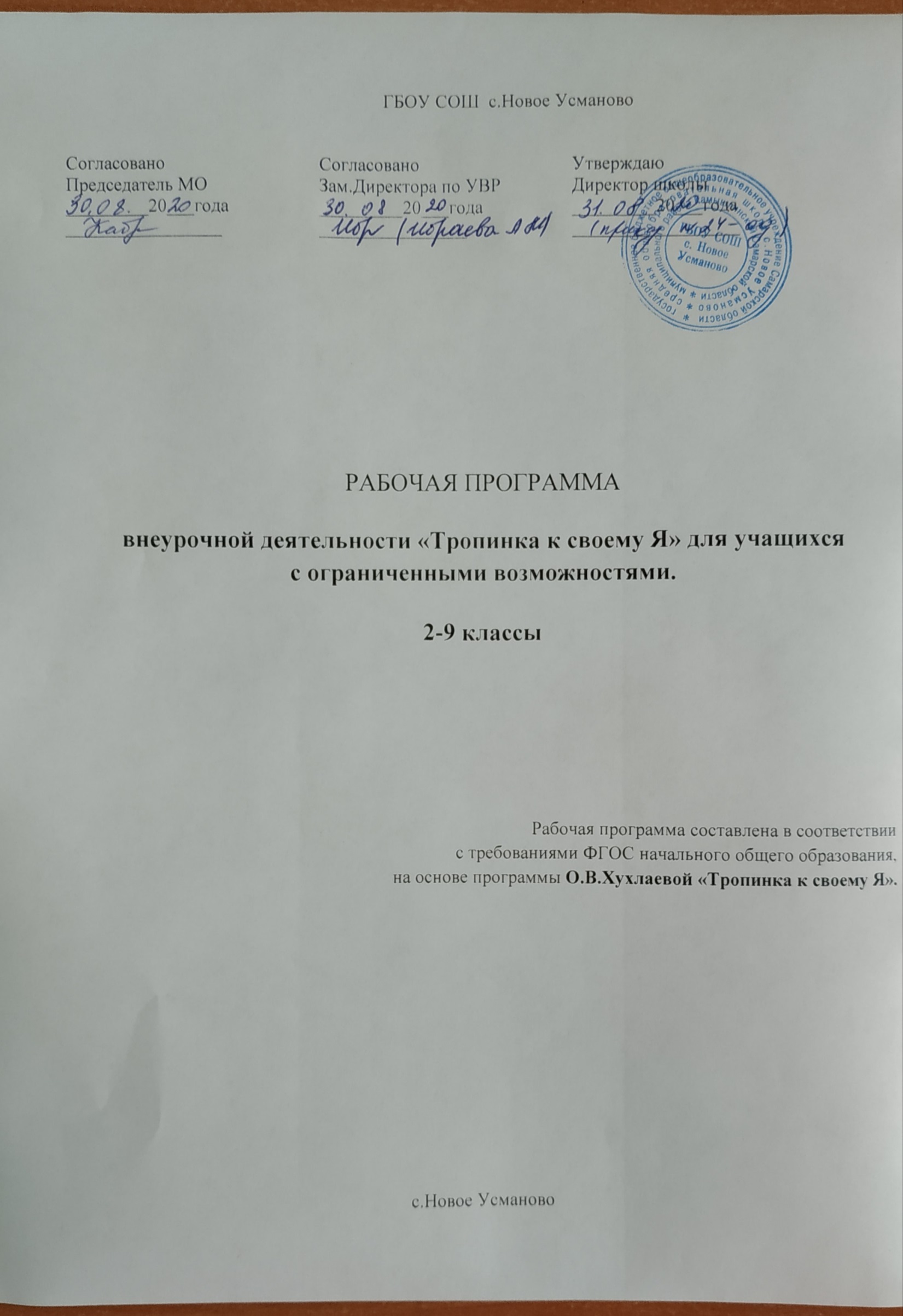 Рабочая программа внеурочной деятельности «Тропинка к своему Я» - единая программа групповой работы с учащимися начальной и средней школы, направленная на сохранение психологического здоровья учащихся.Основная цель программы: формирование позитивного отношения к себе и школе, профилактика школьной дезадаптации .Новизна данной рабочей программы определена федеральным государственным стандартом начального и основного общего образования. Отличительными особенностями являются:1.Определение видов организации деятельности учащихся, направленных на достижение личностных, метапредметных и предметных результатов освоения учебного курса.В основу реализации программы положены ценностные ориентиры и воспитательные результаты.Ценностные ориентации организации деятельности предполагают уровневую оценку в достижении планируемых результатов.Достижения планируемых результатов отслеживаются в рамках внутренней системы оценки: педагогом, администрацией, психологомПри планировании содержания занятий прописаны виды деятельности учащихся по каждой теме.В результате изучения данной программы на ступени начального и основного общего образования у учащихся будут сформированы личностные, познавательные и коммуникативные универсальные учебные действия как основа умения учиться.В сфере личностных универсальных учебных действий будут сформированы внутренняя позиция обучающегося, адекватная мотивация учебной деятельности, включая учебные и познавательные мотивы, ориентация на моральные нормы и их выполнение, способность к моральной децентрации.В сфере познавательных универсальных учебных действий учащиеся научатся воспринимать и анализировать сообщения, тексты, овладеют действием моделирования, а также широким спектром логических действий и операций.В сфере коммуникативных универсальных учебных действий учащиеся приобретут умения учитывать позицию собеседника , организовывать и осуществлять сотрудничество и кооперацию с учителем и сверстниками, адекватно воспринимать и передавать информацию, отображать предметное содержание и условия деятельности в сообщениях, важнейшими компонентами которых являются тексты.Программа психологических занятий «Тропинка к своему Я» изучается с 2 по 9 класс по одному часу в неделю (34 ч. в год).Содержание программы для каждого класса отражает основные направления работы и включает следующие разделыФормирование психологического здоровья.Воспитание нравственных чувств и этического сознания.Формирование позитивное отношение к своему «Я».Формирование ценностного отношения к здоровью и здоровому образу жизни.Повышение уверенности в себе и развитие самостоятельности.Предупреждение и снижение тревожности и страхов детей.Развитие навыков социального поведения.Знакомство с языком чувств и эмоций, качествами характера, моделями поведения.Создание возможностей для самовыражения.Выработка у детей адекватного отношения к ошибкам и неудачам.Развитие способности ребенка к эмпатии, сопереживанию.Формирование позитивного отношения к сверстникам и коммуникативных навыков.Развитие навыков саморегуляции, произвольности, внутреннего плана действий, уровня самоконтроля.Развитие познавательной мотивации.Раскрытие творческого потенциала.Ступень обучения (класс) начальное общее образование (2,3,4 классы)Сроки реализации 3 года - 102 часаУчастники программы: дети от 8 до10 летРежим проведения занятий-1 час в неделюПояснительная записка.Рабочая программа составлена в соответствии с требованиями Федерального государственного образовательного стандарта начального общего образования, на основе программы О.В.Хухлаевой «Тропинка к своему Я».Программа «Тропинка к своему Я» поможет ребенку осознать самого себя, свои интересы, способности, отношения, переживания, представления о своем дальнейшем жизненном пути. Приобщение к знаниям о человеке особенно важно на начальных этапах школьного образования, когда основные свойства познавательной деятельности и качества личности находятся в периоде своего осмысленного становления.Работа по программе проводится в рамках духовно-нравственного развития и воспитания школьников, которая является первостепенной задачей современной образовательной системы и представляет собой важный компонент социального заказа для образования. Проблема формирования психологически здоровой личности в условиях обучения в общеобразовательной школе в настоящее время является очень актуальной. Учебные нагрузки, несоответствие между внешними требованиями и психофизиологическими возможностями учащихся, слабая функциональная готовность к школе, отсутствие учебной мотивации приводят к тому, что школа для многих детей становится источником стресса.В особой ситуации риска находятся младшие школьники, поскольку именно им необходимо быстро адаптироваться к непростым условиям школьной жизни при физиологической незрелости организма.Предлагаемый курс психологических занятий в начальной школе направлен на формирование и сохранение психологического здоровья младших школьников, т.к. способствует развитию интереса ребёнка к познанию собственных возможностей, учит находить пути и способы преодоления трудностей, способствует установлению атмосферы. В основе реализации программы лежит теоретическая модель групповой работы с младшими школьниками, которая включает три основных компонента: аксиологический (связанный с сознанием), инструментально-технологический и потребностно -мотивационный. Аксиологический компонент содержательно представлен ценностями «Я»: собственного «Я» человека, его связи с «Я» других людей и с природными объектами. Он предполагает осознание ребёнком ценности, уникальности себя и окружающих, идентификацию как с живыми, так и неживыми объектами, осознание единства с миром во всей его полноте. Инструментальный компонент предполагает овладение рефлексией как средством самопознания, способностью концентрировать сознание на самом себе, внутреннем мире и своём месте во взаимоотношениях с другими. Потребностно- мотивационный компонент обеспечивает появление у ребёнка потребности в саморазвитии, побуждает к последующей самореализации. Задачи развития являются четвёртым компонентом в данной модели. Работа с ними осуществляется параллельно, т.е. при построении каждого занятия учитываются все направления, но, в зависимости от целей, делается акцент на одном из них.Второклассник начинает учиться в совершенно ином настроении, нежели год назад. Он уже привык к своему новому статусу, к школьным обязанностям, у него сформировался образ хорошего ученика.В течение второго учебного года дети должны получить довольно полное представление о своих индивидуальных способностях и возможностях, о собственных достоинствах и недостатках.Во втором классе происходит активное освоение учебной деятельности. Ребенок, побуждаемый взрослыми, начинает оценивать причины своих достижений и неудач, то есть развивает познавательную рефлексию. По-прежнему сохраняется острое желание быть успешным в учебе, «быть хорошим, любимым», у некоторых детей появляется тенденция к снижению самооценки. Она может закрепляться, если ребенок считает, что родителей сильно огорчают его неуспехи. Поэтому особое значение приобретает тема «Качества», в процессе освоения которой учащиеся получают возможность исследовать себя, узнают, что все люди имеют те или иные недостатки.Вследствие развития умения действовать по образцу у некоторых детей снижаются творческие способности, исчезает стремление фантазировать. Чтобы предотвратить это, в занятия включено много творческих заданий.Основное внимание второклассников начинает постепенно смещаться с учебной деятельности на отношения, которые в ней проявляются: с педагогами, родителями, сверстниками. Поэтому на занятиях большое внимание уделяется именно формированию взаимоотношений, основанных на любви, сердечности и возможности не только принимать что-либо от людей, но и отдавать им. По сути, это первые шаги на пути взросления, который характеризуется наличием гармонии в стремлении принимать и отдавать.Цель программы для 1-4 классов: формирование и сохранение психологического здоровья младших школьников через создание условий для их успешной адаптации к школьной жизни.Основные задачи:Мотивировать детей к самопознанию и познанию других людей. Пробудить интерес к внутреннему миру другого человека.Учить детей распознавать эмоциональные состояния по мимике, жестам, голосу, понимать чувства другого человека.Формировать адекватную установку в отношении школьных трудностей - установку преодоления.Развивать социальные и коммуникативные умения, необходимые для установления межличностных отношений друг с другом и учителем.Повышать уровень самоконтроля в отношении проявления своего эмоционального состояния в ходе общения. Формировать терпимость к мнению собеседника.Корректировать у детей нежелательные черты характера и поведения.Расширять пассивный и активный словарь обучающихся .Принципы реализации программы:Принцип индивидуализации предполагает учёт возраста, учёт типа детско-родительских отношений, уровня общего состояния ребёнка.Принцип доступности от уровня психологических особенностей ребёнка.Принцип наглядности - демонстрация упражнений, этюдов, моделирование ситуаций, игр подтверждает объяснение и помогает ребёнку их правильно выполнять.Принцип систематичности и последовательности заключается в непрерывности, регулярности, планомерности процесса, в котором реализуются задачи коррекционно-развивающей работы.Принцип научности лежит в основе всех технологий, способствующих коммуникативным способностям детей .Принцип оздоровительной направленности обеспечивает оптимизацию двигательной активности детей, укрепление психологического здоровья, совершенствование физиологических и психических функций организма.Основные методы обученияПрограмма представляет собой систему групповых занятий, которые включают элементы тренинга, социопсихологические игры, элементы психогимнастики, сказкотерапии, арттерапии, групповые дискуссии. Занятия проходят по определённой схеме, каждая часть которой выполняет свои задачи:Введение в тему.Развёртывание темы.Индивидуализация темы.4.Завершение темы .Описание материально-технического обеспеченияпрограммы «Тропинка к своему Я»Формы организации занятий:Для успешной реализации используются групповые занятия. Основной формой работы является психологическая игра.Формы контроля: входная, итоговая диагностика.Планируемые результаты освоения обучающимисяРезультаты программы внеурочной деятельности.Формирование у них следующих умений и способностей:-осознание себя с позиции школьника- умение адекватно вести себя в различных ситуациях- умение различать и описывать различные эмоциональные состояния- способность справляться со страхами, обидами, гневом- умение отстаивать свою позицию в коллективе, но в то же время дружески относиться к одноклассникам- умение справляться с негативными эмоциями- стремление к изучению своих возможностей и способностей- успешная адаптация в социуме.Формы учета знаний и умений, система контролирующих материалов для оценки планируемых результатов освоения программы внеурочной деятельности.Программа внеурочной деятельности «Тропинка к своему Я» предполагает обучение на двух уровнях: первый- информативный, который заключается в изучении правил и закономерностей психологического развития ; второй-поведенческий, позволяющий закрепить социально-одобряемые модели поведения.Учет знаний и умений для контроля результатов освоения программы внеурочной деятельности проходит путем оценки творческих тетрадей. архивирования творческих работ обучающихся, оформления открыток для родителей с указанием успехов ребенка.Контроль и оценка результатов освоения программы внеурочной деятельности зависит от тематики и содержания изучаемого материала. Продуктивным будет контроль в процессе организации следующих форм деятельности: участие в викторинах, творческих конкурсах, школьных конференциях. Такая организация контроля будет способствовать формированию и поддержанию ситуации успеха для каждого обучающегося, а также будет способствовать процессу обучения в командном сотрудничестве. при котором каждый становится значимым участником деятельности.Критерии оценки знаний, умений и навыков.Низкий уровень: удовлетворительное владение теоретической информацией по темам программы, пассивное участие в коллективных делах и на занятияхСредний уровень: достаточно хорошее владение теоретической информацией по темам программы, участие в коллективных делах и на занятиях. . Умеет систематизировать и подбирать необходимую литературу, проводить исследования и опросы, иметь представление о учебно-исследовательской деятельности.Высокий уровень: свободное владение информацией по программе. Умеет применять навыки и приобретенные умения в жизни .Имеет хорошую самооценку, уверенный, активный, принимает участие в многих мероприятиях.Тематическое планирование программы «Тропинка к своему Я»
с определением основных видов учебной деятельности обучающихся -класс (34 часа)Предполагаемые результаты года обучения в 2 классеВ конце обучающего года второклассник обладает следующими навыками и умениями.Сформированы познавательные учебные мотивы и интересы.Формируется своя точка зрения.Может выделять морально этическое содержание событий и действий.Формируется система нравственных ценностей.Осознание себя ценной частью большого и разнообразного мира.Выбор поступков в однозначно оцениваемых ситуациях на основе известных и простых общепринятых правил «доброго» и «правильного», «безопасного» поведения сопереживание и развития самокритичности.Регулятивные УУД:научиться уметь реагировать на свои чувства в отношении учителя и одноклассниковучиться прогнозировать последствия своих поступковопределять и формулировать цель в совместной работе с помощью учителяучиться высказывать своё предположение в ходе работы с разными источниками информации, строить речевое высказывание в устной формеПознавательные УУД: у ученика второго класса будут сформированы навыки успешного ориентирования в предоставленном материале и умения отвечать на простые и сложные вопросы учителя задавания интересующих вопросов, умения подробно пересказывать, умения осуществлять результативный поиск необходимой информации для учения. Умения сравнивать, группировать предметы и объекты по нескольким основаниям, находить законномерности и самостоятельно делать простые выводы по существу находить ответы на вопросы в различных источниках информации(текст, рисунок, фото) делать выводы в результате совместной работы в группеучиться графически оформлять изучаемый материалмоделировать различные ситуацииусваивать разные способы запоминания информацииКоммуникативные УУД: Коммуникативные универсальные учебные действия.У ученика второго класса будут сформированы навыки активного участия в диалоге.Умение высказывать свою точку зрения на события и поступки, выполнять различные роли в группе.Умение сотрудничать в совместном решении задач и проблем.Умение оформлять свои мысли в письменной и устной речи с учетом учебных и жизненных ситуаций. Осознанное стремление к сотрудничеству, учиться позитивно, проявлять себя в общенииучиться договариваться и приходить к общему решениюучиться понимать эмоции и поступки других людейовладевать способами позитивного разрешения конфликтовЛичностные универсальные учебные действия:у учащегося второго класса будут сформированы навыки оценивания ситуаций и поступков (ценностные установки, нравственная ориентация) оценивания простых ситуаций и однозначных поступков как «хороших» или «плохих» с позиций общепринятых нравственных правил человеколюбия, уважения к труду, культуре;важности исполнения роли «хорошего» ученика важности бережного отношения к своему здоровью и здоровью всех живых существ;важности различения «красивого» и «некрасивого».Постепенное понимание того, что невозможно разделить людей на «хороших» и «плохих».Осмысления своих оценок, мотивов, целей (личностная саморефлексия, способность к саморазвитию, мотивация к познанию, учебе), чувства необходимости учения.Самоосознания своих личных качеств, мотивов и результатов. самоопределения в жизненных ценностях и поступки в соответствии с ними, ответственность за свои поступки (личностная позиция, гражданская идентичность),осмысления конкретных однозначных поступков с оценкой как «хорошие» или «плохие» с позиции известных и общепринятых правил. предпочтение социального способа оценки своих знаний.класс (34 часа)К началу третьего класса у ребенка уже четко сформирован отчетливый образ хорошего ученика, он ясно представляет себе, что надо делать, чтобы соответствовать этому образу, однако в результате в какой-то степени утрачивается детская непосредственность, индивидуальные особенности ребенка несколько стираются, снижаются творческие возможности. Все это ослабляет контакт с той ванной составляющей личности, которую психологи называют «внутренним ребенком».Взрослые в этот период обычно удовлетворенно отмечают стабильную способность детей выполнять стандартные задания, умение действовать по образцу. Но, как правило, они не замечают, что эти качества утверждаются в ребенке за счет обеднения фантазии, снижения изобретательности, оригинальности восприятия. Родители, педагоги и психологи констатируют уровень развития мышления, памяти, внимания детей, упуская из виду упадок воображения, снижение креативных способностей. Однако это- явление временное и обратимое, если вовремя начать работу по актуализации творческих способностей детей. Поэтому важнейшей темой психологических занятий в третьем классе становится тема «Я- фантазер», в ходе проработки которой можно «реанимировать фантазию», утвердить ее ценность в глазах детей и взрослых.Другая важная особенность этого возраста - качественные изменения во взаимоотношениях детей со значимыми взрослыми - учителем и родителями. К этому времени учитель в сознании детей во многом утрачивает свой идеальный образ. Дети начинают смотреть на него более реалистично, однако при этом «идеал» может полностью разрушиться, уступив место пренебрежительному отношению , своеобразному «нигилизму». Внутренне отдаление от авторитета учителя может вызвать страх перед ним либо злость и обиду. Поэтому усилия психолога должны быть направлены на то, чтобы поддержать в ребенке реальный образ учителя, не снижая при этом его ценности.Сходный процесс идет и в отношении родителей. Дети должны научиться воспринимать их как живых людей со своими достоинствами и недостатками, не переставая любить. Ребенок привыкает к тому, что самые близкие люди имеют право иногда уставать или сердиться, могут порой допустить несправедливость, нечаянно обидеть, быть невнимательным. Но при этом они любят ребенка не меньше, чем в благоприятные моменты. Ведь они, как правило, способны вовремя простить ребенка и сами попросить прощения. Дети тоже понемногу учатся налаживать отношения, делать шаги навстречу близким людям при трудностях в общении, дорожить ценностью установившихся привязанностей.Важной темой остается и тема взаимоотношений со сверстниками, дружбы и сотрудничества в классе. Отношения с друзьями в этот период становятся более значимыми, нежели в первые два школьные года, меньше зависят от оценок учителя и школьных успехов. Самооценка ребенка теперь в большей степени строится на отношениях с друзьями. Занятия на тему дружбы неизменно вызывают у третьеклассников живой интерес и воодушевление.К окончанию третьего учебного года дети способны брать на себя роль ведущего в знакомых психологических играх и упражнениях, быть внимательным к остальным участникам, уметь договариваться с ними об условиях игры, давать внятные инструкции, контролировать ход выполнения заданий. Взрослый ведущий старается провести через лидерские роли как можно больше детей группы, чтобы каждый ощутил психологическую разницу между положениями лидера и исполнителя на самом себе.Тематическое планирование 3 классПредполагаемые результаты освоения программы обучения в 3 классеРегулятивные УУД: обучающийся научится осознавать свои телесные ощущения, связанные с напряжением и расслаблениемопределять и формулировать цель в совместной работеучиться делать осознанный выбор в сложных ситуацияхосознавать свою долю ответственности за всё, что с ним происходитреалистично строить свои взаимоотношения друг с другом и взрослымипланировать цели и пути само изменения с помощью взрослогосоотносить результат с целью и оценивать егоПознавательные УУД: У ученика третьего класса будут сформированы навыки ориентирования в предоставленном материале.Умение отбирать необходимые источники информацииУмение изучить и обработать информацию в виде текста, таблицы, схемы.Навык задавания интересующих вопросов.Умение подробно пересказывает, результативный поиск необходимой информации для учения.Умение извлекать информацию, представленную в разных формах (текст, таблица, схема, модель, иллюстрация и др.) для решения проблем.Умение планировать свою работу.Навыки анализировать, сравнивать, группировать различные объекты, явления, факты.Умение сравнивать, группировать предметы и объекты по нескольким основаниям, находить законномерности, самостоятельно делать простые выводы по существу .планировать свои действия в соответствии с поставленной задачейнаблюдать, сравнивать по признакам, сопоставлятьобогатить представление о собственных возможностях и способностяхучиться наблюдать и осознавать происходящие в самом себе измененияоценивать правильность выполнения действий и корректировать принеобходимости учиться моделировать новый образ на основе личного жизненного опытанаходить ответы на вопросы в тексте, перерабатывать информациюадекватно воспринимать оценку учителяКоммуникативные УУД: у ученика третьего класса будут сформированы навыки активного участия в диалоге.Умение понимать других, высказывать свою точку зрения на события и поступки.Умение участвовать в работе группы, распределять роли.Умение договариваться друг с другом.Понимает смысл высказываний других людей .ориентироваться на позицию партнёра в общении и взаимодействииучиться контролировать свою речь и поступкиучиться толерантному отношению к другому мнениюучиться самостоятельно решать проблемы в общенииосознавать необходимость признания и уважения прав других людейформулировать своё собственное мнение и позициюучиться грамотно, задавать вопросы и участвовать в диалоге.Личностные универсальные учебные действияУ ученика третьего класса будут сформированы навыкиоценивания ситуаций и поступков (ценностные установки, нравственная ориентация)осмысления своих оценок, мотивов, целей (личностная саморефлексия, способность к саморазвитию, мотивация к познанию, учебе)формирование чувства необходимости учения.Аддекватное определение задач саморазвития, решение которых необходимо для реализации требований роли «хороший» ученик.самоопределении в жизненных ценностях и поступки в соответствии с ними, ответственность за свои поступки (личностная позиция, российская и гражданская идентичность).Может и имеет опыт осуществления личностного морального выбора.Сформированность познавательных мотивов и интересов.Сформированность социальных мотивов (чувство долга и ответственность).Может оценивать события и действия с точки зрения моральных норм.Научился учитывать объективные последствия нарушения моральной нормы.класс (34 часа )Главная особенность четвероклассников - появление глубокого интереса к своему внутреннему миру. Они легко включаются в беседы о прошлом и будущем, пытаются анализировать происходящие в них изменения, размышляют о своих способностях и возможностях. Теперь для них важны не столько успехи в учебе, сколько признание окружающими их внутренней ценности и уникальности.Самое важное свойство этого возраста- особая открытость души. Дети не только легко и доверчиво впускают взрослых в свой внутренний мир, но нередко и сами приглашают их туда. Однако взрослые должны помнить, что это последний возрастной период, когда ребенок настолько открыт.Тематическое планирование 4 классПредполагаемые результаты освоения программы обучения в 4 классеЛичностные универсальные учебные действияУ ученика 4 класса будут сформированы:• внутренняя позиция школьника на уровне положительного отношения к школе, ориентации на содержательные моменты школьной действительности и принятия образца «хорошего ученика»;• широкая мотивационная основа учебной деятельности, включающая социальные, учебнопознавательные и внешние мотивы;• учебно-познавательный интерес к новому учебному материалу и способам решения новой задачи;• ориентация на понимание причин успеха в учебной деятельности, в том числе на самоанализ и самоконтроль результата, на анализ соответствия результатов требованиям конкретной задачи, на понимание предложений и оценок учителей, товарищей, родителей и других людей;• способность к самооценке на основе критериев успешности учебной деятельности;• ориентация в нравственном содержании и смысле как собственных поступков, так и поступков окружающих людей;• знание основных моральных норм и ориентация на их выполнение, дифференциация моральных и конвенциональных норм;• развитие этических чувств — стыда, вины, совести как регуляторов морального поведения;• эмпатия как понимание чувств других людей и сопереживание им;• установка на здоровый образ жизни;Выпускник четвертого класса получит возможность для формирования:• внутренней позиции обучающегося на уровне положительного отношения к образовательному учреждению, понимания необходимости учения, выраженного в преобладании учебно-познавательных мотивов и предпочтении социального способа оценки знаний;• выраженной устойчивой учебно-познавательной мотивации учения;• устойчивого учебно-познавательного интереса к новым общим способам решения задач;• адекватного понимания причин успешности/неуспешности учебной деятельности;• положительной адекватной дифференцированной самооценки на основе критерия успешности реализации социальной роли «хорошего ученика»;• компетентности в реализации основ гражданской идентичности в поступках и деятельности;• морального сознания на конвенциональном уровне, способности к решению моральных дилемм на основе учёта позиций партнёров в общении, ориентации на их мотивы и чувства, устойчивое следование в поведении моральным нормам и этическим требованиям;установки на здоровый образ жизни и реализации её в реальном поведении и поступках;эмпатии как осознанного понимания чувств других людей и сопереживания им, выражающихся в поступках, направленных на помощь и обеспечение благополучия.Познавательные универсальные учебные действияУченик четвертого класса научится:осуществлять поиск необходимой информации для выполнения учебных заданий с использованием учебной литературы, энциклопедий, справочников (включая электронные, цифровые), в открытом информационном пространстве, в том числе контролируемом пространстве Интернета;строить сообщения в устной и письменной форме;строить рассуждения в форме связи простых суждений об объекте, его строении, свойствах и связях;обобщать, т. е. осуществлять генерализацию и выведение общности для целого ряда или класса единичных объектов на основе выделения сущностной связи;Учащийся четвертого класса получит возможность научиться:осуществлять расширенный поиск информации с использованием ресурсов библиотек и сети Интернет. Коммуникативные универсальные учебные действия.Учащийся четвертого класса получит возможность научиться:адекватно использовать коммуникативные, прежде всего речевые, средства для решения различных коммуникативных задач;допускать возможность существования у людей различных точек зрения, в том числе не совпадающих с его собственной, и ориентироваться на позицию партнёра в общении и взаимодействии;учитывать разные мнения и стремиться к координации различных позиций в сотрудничестве;формулировать собственное мнение и позицию;договариваться и приходить к общему решению в совместной деятельности, в том числе в ситуации столкновения интересов;строить понятные для партнёра высказывания, учитывающие, что партнёр знает и видит, а что нет;задавать вопросы;контролировать действия партнёра.Учащийся четвертого класса получит возможность научиться:учитывать и координировать в сотрудничестве позиции других людей, отличные от собственной;учитывать разные мнения и интересы и обосновывать собственную позицию;понимать относительность мнений и подходов к решению проблемы;аргументировать свою позицию и координировать её с позициями партнёров в сотрудничестве при выработке общего решения в совместной деятельности;продуктивно содействовать разрешению конфликтов на основе учёта интересов и позиций всех участников;с учётом целей коммуникации достаточно точно, последовательно и полно передавать партнёру необходимую информацию как ориентир для построения действия;задавать вопросы, необходимые для организации собственной деятельности и сотрудничества с партнёром;осуществлять взаимный контроль и оказывать в сотрудничестве необходимую взаимопомощь;адекватно использовать речевые средства для эффективного решения разнообразных коммуникативных задач.Ступень обучения (класс) основное общее образование (5,6,7,8,9 классы)Количество часов - 170Участники программы:12-15 летСроки реализации-5 летРежим проведения занятий- 1 час в неделюПрограмма разработана на основе программы О.В.Хухлаевой«Тропинка к своему Я».Пояснительная запискаПодготовка подростков к жизни в современных социально- экономических условиях занимает особое место среди множества актуализировавшихся в последнее время проблем. К их числу относится определение молодыми людьми своей социальной и личностной позиции взрослого человека в системе межличностных отношений. Приобщение к знаниям о человеке имеет важное место на всех этапах школьного образованияПодростковый период — важнейший этап жизни человека, время выборов, которые во многом определяют последующую судьбу. Это время можно сравнить с остановкой Ивана-Царевича на развилке дорог около камня: «Налево пойдешь... направо пойдешь...» В одну сторону — путь к реальной взрослости, сопровождающейся принятием на себя ответственности за свою жизнь, пониманием смысла собственного бытия, ощущением жизненного счастья. В другую - к взрослости иллюзорной, инфантильной или в некоторых случаях асоциальной, к	взрослости	с	эмоциональными	и	физическими	проблемами.Но особенно трудно подростку, когда на его собственное кризисное состояние накладывается кризис общества в целом: экономический, ценностный. Тем более что, как правило, этому сопутствует и кризис семьи Важно, чтобы у подростков была возможность поговорить о себе, исследовать себя, получить некоторые знания о себе. Групповые психологические занятия, на наш взгляд, необходимы современным подросткам, обучающимся в учебных заведениях различного профиля. Программа разработана на основе программы О.В.Хухлаевой «Тропинка к своему Я» и представляет собой систему групповых занятий, которые включают элементы тренинга, социопсихологические игры, элементы психогимнастики, сказкотерапии, арттерапии, групповые дискуссии.Программа поможет ребенку осознать самого себя, свои интересы, способности, отношения, переживания, представления о своем дальнейшем жизненном пути. Приобщение к знаниям о человеке имеет особенно важное значение на этапах школьного образования, когда основные свойства познавательной деятельности и качества личности находятся в периоде осмысленного становления.Работа по программе проводится в рамках духовно-нравственного развития и воспитания школьников, которая является первостепенной задачей современной образовательной системы и представляет собой важный компонент социального заказа для образования.Программа по психологии разработана для работы с детьми подросткового возраста( 6 -7-8 классы), направлена на укрепление психического здоровья детей. В средней школе психологическое здоровье является целью и критерием успешной психологической поддержки подростков, находящихся на этапе возрастного кризисаЦелью программы является: психологическая помощь в адаптации к условиям средней школы, обучение детей лучше понимать себя и других, принимать на себя ответственность за свои поступки, обретение уверенности в собственных силах.Программа направлена на решение следующих задач:о Обеспечение школьниками средствами самопознанияо Повышение представления подростка о собственной значимостио Развитие внутренней активности учащегосяо Развитие социальных коммуникативных навыков и эмоций о Перенос положительного опыта из группы в реальную жизнь.Психолого - педагогические средства, используемые в данной программе:Психологическая информация.Интеллектуальные задания.Ролевые методы.Коммуникативные игры.Игры, направленные на развитие воображения.Задания с использованием терапевтических метафор.Задания на формирование «эмоциональной грамотности».Когнитивные методы.Дискуссионные методы.Психотерапевтические приемы: эмоциональное отражение отрицательных переживаний на занятиях, снятие и уменьшение социальных страхов.. В программе используются самые разнообразные формы работы.Основные формы работы:Беседы с введением психологической информацииИнтеллектуальные заданияРолевые методыКоммуникативные игрыИгры, направленные на развитие воображенияМетафорыЗадание на формирование эмоциональной грамотностиКогнитивные методыДискуссионные методыПри всем многообразии методов и форм работы основа у них одна - это обучение учащихся жизненно важным навыкам, психосоциальной компетентности, то есть способности школьника к сохранению состояния психического благополучия и его проявлению в гибком и адекватном поведении при взаимодействии с внешним миром. Форма проведения занятий - групповая. Занятия могут проводиться в учебное время согласно учебному плану. По окончании программы обучающиеся должны знать/понимать: нормы и правила,существующие в мире;основные понятия социальной психологии.По окончании курса дети должны уметь: выражать словами свои мысли и чувства;понимать чувства других людей;составлять план самоизменения;выражать негативные чувства приемлемым в социуме способом;осуществлять саморегуляцию поведения.На начальной стадии обучения участников знакомят с основнымипринципами занятий:Общение по принципу «здесь и теперь»Принцип персонификации высказыванийПринцип акцентирования языка чувствПринцип активностиОборудование для реализации программыПланируемые результаты в соответствии с ФГОС ОООПознавательные УУД: свободное владение информацией по программе. Умеет применять навыки иприобретенные умения в жизни .Имеет хорошие способности в исследовательской работе. Успешно работает с различными видами информаций. высокий устойчивый познавательный интересКоммуникативные УУД.• адекватно использовать коммуникативные, прежде всего речевые, средства для решения различных коммуникативных задач;• допускать возможность существования у людей различных точек зрения, в том числе не совпадающих с его собственной, и ориентироваться на позицию партнёра в общении и взаимодействии;учитывать разные мнения и стремиться к координации различных позиций в сотрудничестве;формулировать собственное мнение и позицию;договариваться и приходить к общему решению в совместной деятельности, в том числе в ситуации столкновения интересов;строить понятные для партнёра высказывания, учитывающие, что партнёр знает и видит, а что нет;задавать вопросы;контролировать действия партнёра.Получит возможность научиться:учитывать и координировать в сотрудничестве позиции других людей, отличные от собственной;учитывать разные мнения и интересы и обосновывать собственную позицию;понимать относительность мнений и подходов к решению проблемы;аргументировать свою позицию и координировать её с позициями партнёров в сотрудничестве при выработке общего решения в совместной деятельности;продуктивно содействовать разрешению конфликтов на основе учёта интересов и позиций всех участников;с учётом целей коммуникации достаточно точно, последовательно и полно передавать партнёру необходимую информацию как ориентир для построения действия;задавать вопросы, необходимые для организации собственной деятельности и сотрудничества с партнёром;осуществлять взаимный контроль и оказывать в сотрудничестве необходимую взаимопомощь;адекватно использовать речевые средства для эффективного решения разнообразных коммуникативных задач.Регулятивные УУД.Научиться находить и формулировать психологическую проблему совместно с учителем. Возможность выбора проекта по теме занятий. Составлять с учителем план выполнения проекта. Проявлять умение пользоваться дополнительной литературой. Проявлять умение соотносить результат своей деятельности с целью и оценивать его.Личностные УУД.Научиться оценивать неоднозначные поступки, разрешая моральные противоречия на основе общечеловеческих ценностей, важности образования, здорового образа жизни, красоты природы и творчества. Научиться прогнозировать оценки одних и тех же ситуаций с позиций разных людей. Учиться замечать и признавать расхождение своих поступков со своими заявленными позициями, взглядами ,мнениями. Уметь объяснять положительные и отрицательные оценки, в том числе неоднозначных поступков, с общечеловеческих и гражданских позиций.Уметь объяснить отличие в оценках одной и той же ситуации, поступка разными людьми, как представителями разных мировоззрений и групп общества. Уметь проявлять самосознание-проявлять свои некоторые черты характера, свои ближайшие цели саморазвития, свои наиболее заметные достижения.Самоопределение. Уметь осознавать себя гражданином России и ценной частью изменяющегося многоликого мира. Уметь в противоречивых конфликтных ситуациях правила поведения, способствующие конструктивному решению конфликта.Определять свои поступки в неоднозначно оцениваемых ситуациях на основе культуры народа, мировоззрения. Уметь осознавать свои плохие поступки и добровольно отвечать за них, адекватно принимать наказание и самонаказание.Формы учета знаний и умений, система контролирующих материалов для оценки планируемых результатов освоения программы внеурочной деятельности.Программа внеурочной деятельности «Тропинка к своему Я» предполагает обучение на трех уровнях работы. 1 уровень - информативный: на нем выясняются представления учащихся и уточняются общепринятые нормы по теме занятия. 2 уровень - личностный: на нем следует способствовать положительному эмоциональному отношению учащегося к теме занятия, желанию применить полученные знания в повседневной жизни. Необходимы поддержка, одобрение, принятие. 3 уровень - осознание: на нем учащиеся учатся осознавать, что с ними происходит, почему они ведут себя, таким образом, отчего возникают подобные эмоции и чувства. На этом уровне развивается способность к саморегуляции, самопознанию, самопониманию и самоконтролю, а также понимание того, что думают, чувствуют и делают другие люди. Методы, применяемые в ходе проведения занятий, являются традиционными для групповой профилактической и развивающей работы: информирование и беседа, групповая дискуссия, ролевая игра, упражнения на повышение точности межличностного восприятия и психогимнастика. Информирование ведущего обычно ограничено включено в групповую беседу: свободную, стандартизированную, групповое интервью. Дискуссионные методы предполагают знание и активное использование их разновидностей: свободную, полуструктурированную, структурированную дискуссию. Игровые методы представлены в форме ролевой игры. Психогимнастические упражнения выполняют вспомогательную функцию. Использование элементов психогимнастики позволяет не только диагностировать настроение и готовность группы к занятию, но и параллельно формировать положительный настрой и благоприятную для работы атмосферу. Психогимнастические упражнения используются с целью снятия напряжения в группе.Учет знаний и умений для контроля результатов освоения программы внеурочной деятельности проходит путем оценки творческих тетрадей. архивирования творческих работ обучающихся.Контроль и оценка результатов освоения программы внеурочной деятельности зависит от тематики и содержания изучаемого материала. Продуктивным будет контроль в процессе организации следующих форм деятельности: участие в викторинах, творческих конкурсах, школьных конференциях. Такая организация контроля будет способствовать формированию и поддержанию ситуации успеха для каждого обучающегося, а также будет способствовать процессу обучения в командном сотрудничестве, при котором каждый становится значимым участником деятельности.Критерии оценки знаний, умений и навыковНизкий уровень: удовлетворительное владение теоретической информацией по темам программы, пассивное участие в коллективных делах и на занятиях.Средний уровень: достаточно хорошее владение теоретической информацией по темам программы, участие в коллективных делах и на занятиях. Умеет систематизировать и подбирать необходимую литературу, проводить исследования и опросы, иметь представление о учебно-исследовательской деятельности.Высокий уровень: свободное владение информацией по программе. Умеет применять навыки и приобретенные умения в жизни. Имеет хорошую самооценку, уверенный, активный, принимает участие в мероприятиях.класс-34 часа.Пятый класс для учащихся является довольно сложным периодом, так как они переходят к новым условиям обучения- среднем звене, требующим от них некоторой адаптации. У части учащихся могут возникнуть трудности при необходимости следовать требованиям разных учителей. В учебной деятельности можно ожидать, что у некоторых учащихся произойдет временное снижение успеваемости за счет того, что им придется привыкать к формам и методам учения, принятым в средней школе. С этого времени активизируются процессы взросления, начинает понемногу возрастать агрессивность. Следует ожидать существенных изменений в межличностных отношениях внутри класса. Возможно снижение самооценки учащихся. В отношении родителей многие подростки занимают противоречивую позицию. С одной стороны, они активно отстаивают самостоятельность. С другой — требуют любви и внимания, тоскуют по детской позиции. У некоторых может появиться страх взросления, внешне не всегда проявляемый. В это время дети активно начинают осваивать внутренний мир. Они сами еще плохо в нем ориентируются, не уверенны в его устойчивости.Поэтому целью психологических занятий в 5-м классе является стимулирование процессов по исследованию подростками самих себя, своих изменений.Задачи: 1) Мотивировать учащихся к занятиям психологией.Способствовать рефлексии эмоциональных состояний.Способствовать адекватному самовыражению. 4) Подчеркнуть ценность и уникальность внутреннего мира каждого человекаПодчеркнуть ответственность человека за свои чувства и мысли.Обсудить проблемы подростковой дружбы.Помочь подросткам осознать свои изменения.Мотивировать подростков к позитивному самоизменению.Тематическое планирование5 классПредполагаемые результаты обучения по программеПо окончании 5 класса обучающиеся должны знать/понимать: нормы и правила, существующие в мире- основные понятия социальной психологии;- основные понятия конфликтологии.- выражать словами свои мысли и чувства;- понимать чувства других людей;- выражать негативные чувства приемлемым в социуме способом;- контролировать собственное агрессивное поведение и правильно вести- себя в ситуации проявления агрессии со стороны других; конструктивно разрешать конфликтные ситуации. Регулятивные УУД: осознавать свои личные качества, способности и возможностиосознавать свои эмоциональные состояния и учиться саморегуляцииовладевать навыками саморегуляции в общении со сверстниками иучителями научиться контролировать собственное агрессивное поведениеосознавать свою долю ответственности за чувства, мысли и поступки.•учиться прогнозировать последствия собственных поступков.•Познавательные УУД: учиться осознавать и анализировать изменения в самом себепланировать свою учебную деятельность с учетом индивидуального стиля учебной деятельности адекватно воспринимать оценки учителейуметь распознавать чувства других людейобогатить представления о собственных ценностях и их роли в жизни^ уметь формулировать собственные проблемыКоммуникативные УУД: учиться строить взаимоотношения с окружающимиучиться конструктивно разрешать конфликтные ситуацииучиться правильно вести себя в ситуации проявления агрессии состороны других учиться самостоятельно решать проблемы в общении с друзьямиформулировать свое собственное мнение и позициюучиться толерантному отношению к другому человекуЛичностные УУД.Научиться оценивать неоднозначные поступки, разрешая моральные противоречия на основе общечеловеческих ценностей, важности образования, здорового образа жизни, красоты природы и творчества. Научиться прогнозировать оценки одних и тех же ситуаций с позиций разных людей. Учиться замечать и признавать расхождение своих поступков со своими заявленными позициями, взглядами ,мнениями. Уметь объяснять положительные и отрицательные оценки, в том числе неоднозначных поступков, с общечеловеческих и гражданских позиций.класс-34 часаПодготовка подростков к жизни в современных социально- экономических условиях занимает особое место среди множества актуализировавшихся в последнее время проблем. К их числу относится определение молодыми людьми своей социальной и личностной позиции взрослого человека в системе межличностных отношений. Приобщение к знаниям о человеке имеет важное место на всех этапах школьного образования. У шестиклассников борьба за самостоятельность в мыслях и поступках приобретает особое значение. Для них очень важно, чтобы окружающие с уважением выслушивали их точку зрения. Основной формой проявления самостоятельности в этом возрасте становятся различного рода агрессивные действия, которые у взрослых, как правило, вызывают ответную агрессию, что приводит к нарастанию конфликтов между шестиклассниками и их родителями, педагогами. Большинство подростков проявляют живой интерес к самопознанию. Девочки и мальчики пытаются нравиться друг другу, экспериментируют с формами ухаживания, поскольку с ними еще не знакомы. Подростки, имеющие успех у представителей противоположного пола, приобретают высокий статус в классе. Также, у многих шестиклассников снижается самооценка из-за первых телесных, сексуальных изменений, неуверенности в своей взрослости. У подростков появляются свои пристрастия в музыке, спорте.В связи с выше выделенными возрастными особенностямицелью программы в шестом классе является предоставление подросткам возможности для осознания собственных индивидуальных особенностей, своих агрессивных действий, учить их контролировать проявления агрессии, воздействовать на подчеркивание ценности, уникальности каждого, повышение самоуважения учащихся.Задачи: 1) помочь подросткам осознать различия между агрессией и агрессивностью, научиться контролировать собственное агрессивное поведение и правильно вести себя в ситуации проявления агрессии со стороны других. 2) помочь детям обрести уверенность в себе и понять, что вера в себя необходима для развития человека.3) помочь подросткам осознать роль конфликтов в жизни человека, научиться конструктивно разрешать конфликтные ситуации.побудить учащихся задуматься о собственных жизненных ценностях. Эти задачи решаются сразу на трех уровнях работы.Тематическое планирование6 классПредполагаемые результаты обучения по программеПо окончании 6 класса обучающиеся должны знать/понимать: нормы и правила, существующие в мире- основные понятия социальной психологии;- основные понятия конфликтологии.- выражать словами свои мысли и чувства;- понимать чувства других людей;- выражать негативные чувства приемлемым в социуме способом;- контролировать собственное агрессивное поведение и правильно вести- себя в ситуации проявления агрессии со стороны других; конструктивно разрешать конфликтные ситуации.Регулятивные УУД: осознавать свои личные качества, способности и возможностиосознавать свои эмоциональные состояния и учиться саморегуляцииовладевать навыками саморегуляции в общении со сверстниками иучителями научиться контролировать собственное агрессивное поведениеосознавать свою долю ответственности за чувства, мысли и поступки.•учиться прогнозировать последствия собственных поступков.•Познавательные УУД: учиться осознавать и анализировать изменения в самом себепланировать свою учебную деятельность с учетом индивидуального стиля учебной деятельности адекватно воспринимать оценки учителейуметь распознавать чувства других людейобогатить представления о собственных ценностях и их роли в жизни^ уметь формулировать собственные проблемыКоммуникативные УУД: учиться строить взаимоотношения с окружающимиучиться конструктивно разрешать конфликтные ситуацииучиться правильно вести себя в ситуации проявления агрессии состороны других учиться самостоятельно решать проблемы в общении с друзьямиформулировать свое собственное мнение и позициюучиться толерантному отношению к другому человекуЛичностные УУДНаучиться оценивать неоднозначные поступки, разрешая моральные противоречия на основе общечеловеческих ценностей, важности образования, здорового образа жизни, красоты природы и творчества. Научиться прогнозировать оценки одних и тех же ситуаций с позиций разных людей. Учиться замечать и признавать расхождение своих поступков со своими заявленными позициями, взглядами ,мнениями. Уметь объяснять положительные и отрицательные оценки, в том числе неоднозначных поступков, с общечеловеческих и гражданских позиций.класс-34 часа.Подготовка подростков к жизни в современных социально- экономических условиях занимает особое место среди множества актуализировавшихся в последнее время проблем. К их числу относится определение молодыми людьми своей социальной и личностной позиции взрослого человека в системе межличностных отношений. Приобщение к знаниям о человеке имеет важное место на всех этапах школьного образования. В седьмом классе у подростков в концентрированном виде проявляются проблемы переходного возраста; в этот период наблюдается пик эмоциональной неуравновешенности. Настроение подростков подвержено резким перепадам. Подростки продолжают доказывать всем и самим себе свою «взрослость». Основной сферой интересов становится общение со сверстниками. В этот период наиболее эффективным становится взаимодействие с подростками, основанное на уважении их чувства взрослости и самостоятельности. Рабочая программа разработана с использованием авторской программы О.В. Хухлаевой «Тропинка к своему Я».Целью данной программы является помочь подросткам осознать свои особенности, научиться решать проблемы, обрести уверенность в собственных силах, преодолеть подростковый кризис.Для достижения поставленных целей необходимо в процессе обучения решать следующие задачи:Создать условия для осознания каждым членом группы уникальности собственной личности, средств реализации межличностного общения посредством актуализации индивидуальных взглядов, позиций, установок.Содействовать формированию самостоятельности как предпосылки умения принять ответственность за свою жизнь.Содействовать формированию эго-идентичности через предоставление подростку возможности выбора образцов для идентификации, с одной стороны, и усиление «Я» на основе самоутверждения в подростковой среде - с другой.Способствовать расширению самосознания.Способствовать развитию способности к внутреннему диалогу через самораскрытие в общении со сверстниками.Способствовать развитию и формированию умения социальной рефлексии и самодиагностики, навыков самоанализа и анализа внешней информации.Учащийся 7 класса получит возможность научиться:Коммуникативные УУДадекватно использовать коммуникативные, прежде всего речевые, средства для решения различных коммуникативных задач;допускать возможность существования у людей различных точек зрения, в том числе не совпадающих с его собственной , и ориентироваться на позицию партнёра в общении и взаимодействии;учитывать разные мнения и стремиться к координации различных позиций в сотрудничестве;формулировать собственное мнение и позицию;договариваться и приходить к общему решению в совместной деятельности, в том числе в ситуации столкновения интересов;строить понятные для партнёра высказывания, учитывающие, что партнёр знает и видит, а что нет;задавать вопросы;контролировать действия партнёра.Получит возможность научиться:учитывать и координировать в сотрудничестве позиции других людей, отличные от собственной;• учитывать разные мнения и интересы и обосновывать собственную позицию;• понимать относительность мнений и подходов к решению проблемы;аргументировать свою позицию и координировать её с позициями партнёров в сотрудничестве при выработке общего решения в совместной деятельности;продуктивно содействовать разрешению конфликтов на основе учёта интересов и позиций всех участников;с учётом целей коммуникации достаточно точно, последовательно и полно передавать партнёру необходимую информацию как ориентир для построения действия;задавать вопросы, необходимые для организации собственной деятельности и сотрудничества с партнёром;осуществлять взаимный контроль и оказывать в сотрудничестве необходимую взаимопомощь;адекватно использовать речевые средства для эффективного решения разнообразных коммуникативных задач.Регулятивные УУДНаучиться находить и формулировать психологическую проблему совместно с учителем. Возможность выбора проекта по теме занятий. Составлять с учителем план выполнения проекта. Проявлять умение пользоваться дополнительной литературой. Проявлять умение соотносить результат своей деятельности с целью и оценивать его.Личностные УУДНаучиться оценивать неоднозначные поступки, разрешая моральные противоречия на основе общечеловеческих ценностей, важности образования, здорового образа жизни, красоты природы и творчества. Научиться прогнозировать оценки одних и тех же ситуаций с позиций разных людей. Учиться замечать и признавать расхождение своих поступков со своими заявленными позициями, взглядами ,мнениями. Уметь объяснять положительные и отрицательные оценки, в том числе неоднозначных поступков, с общечеловеческих и гражданских позиций.Уметь объяснить отличие в оценках одной и той же ситуации , поступка разными людьми, как представителями разных мировоззрений и групп общества. Уметь проявлять самосознание - проявлять свои некоторые черты характера, свои ближайшие цели саморазвития, свои наиболее заметные достижения.Самоопределение. Уметь осознавать себя гражданином России и ценной частью изменяющегося многоликого мира. Уметь в противоречивых конфликтных ситуациях правила поведения, способствующие конструктивному решению конфликта.Определять свои поступки в неоднозначно оцениваемых ситуациях на основе культуры народа, мировоззрения. Уметь осознавать свои плохие поступки и добровольно отвечать за них, адекватно принимать наказание и самонаказание.Тематическое планирование7 классПредполагаемые результаты обучения по программеПо окончании 7 класса обучающиеся должны знать/понимать: нормы и правила, существующие в мире- основные понятия психологии;- основные понятия конфликтологии.- выражать словами свои мысли и чувства;- понимать чувства других людей;- выражать негативные чувства приемлемым в социуме способом;- контролировать собственное агрессивное поведение и правильно вестисебя в ситуации проявления агрессии со стороны других; -конструктивно разрешать конфликтные ситуации.Регулятивные УУД: осознавать свои личные качества, способности и возможностиосознавать свои эмоциональные состояния и учиться саморегуляцииовладевать навыками саморегуляции в общении со сверстниками иучителями научиться контролировать собственное агрессивное поведениеосознавать свою долю ответственности за чувства, мысли и поступки.•учиться прогнозировать последствия собственных поступков.•Познавательные УУД: учиться осознавать и анализировать изменения в самом себепланировать свою учебную деятельность с учетом индивидуального стиля учебной деятельности адекватно воспринимать оценки учителейуметь распознавать чувства других людейобогатить представления о собственных ценностях и их роли в жизни^ уметь формулировать собственные проблемыКоммуникативные УУД: учиться строить взаимоотношения с окружающимиучиться конструктивно разрешать конфликтные ситуацииучиться правильно вести себя в ситуации проявления агрессии состороны других учиться самостоятельно решать проблемы в общении с друзьямиформулировать свое собственное мнение и позициюучиться толерантному отношению к другому человекуЛичностные УУД.Научиться оценивать неоднозначные поступки, разрешая моральные противоречия на основе общечеловеческих ценностей, важности образования, здорового образа жизни, красоты природы и творчества. Научиться прогнозировать оценки одних и тех же ситуаций с позиций разных людей. Учиться замечать и признавать расхождение своих поступков со своими заявленными позициями, взглядами ,мнениями. Уметь объяснять положительные и отрицательные оценки, в том числе неоднозначных поступков, с общечеловеческих и гражданских позиций.класс-34 часа.Для достижения поставленных целей необходимо в процессе обучения решать следующие задачи:Создать условия для осознания каждым членом группы уникальности собственной личности, средств реализации межличностного общения посредством актуализации индивидуальных взглядов, позиций, установок.Содействовать формированию самостоятельности как предпосылки умения принять ответственность за свою жизнь.Содействовать формированию эго-идентичности через предоставление подростку возможности выбора образцов для идентификации, с одной стороны, и усиление «Я» на основе самоутверждения в подростковой среде - с другой.Способствовать расширению самосознания.Способствовать развитию способности к внутреннему диалогу через самораскрытие в общении со сверстниками.Способствовать развитию и формированию умения социальной рефлексии и самодиагностики, навыков самоанализа и анализа внешней информации.Учащийся 7 класса получит возможность научиться:Коммуникативные УУДадекватно использовать коммуникативные, прежде всего речевые, средства для решения различных коммуникативных задач;допускать возможность существования у людей различных точек зрения, в том числе не совпадающих с его собственной , и ориентироваться на позицию партнёра в общении и взаимодействии;учитывать разные мнения и стремиться к координации различных позиций в сотрудничестве;формулировать собственное мнение и позицию;договариваться и приходить к общему решению в совместной деятельности, в том числе в ситуации столкновения интересов;строить понятные для партнёра высказывания, учитывающие, что партнёр знает и видит, а что нет;задавать вопросы;контролировать действия партнёра.Получит возможность научиться:учитывать и координировать в сотрудничестве позиции других людей, отличные от собственной;учитывать разные мнения и интересы и обосновывать собственную позицию;понимать относительность мнений и подходов к решению проблемы;аргументировать свою позицию и координировать её с позициями партнёров в сотрудничестве при выработке общего решения в совместной деятельности;продуктивно содействовать разрешению конфликтов на основе учёта интересов и позиций всех участников;с учётом целей коммуникации достаточно точно, последовательно и полно передавать партнёру необходимую информацию как ориентир для построения действия;задавать вопросы, необходимые для организации собственной деятельности и сотрудничества с партнёром;осуществлять взаимный контроль и оказывать в сотрудничестве необходимую взаимопомощь;адекватно использовать речевые средства для эффективного решения разнообразных коммуникативных задач.Регулятивные УУДНаучиться находить и формулировать психологическую проблему совместно с учителем. Возможность выбора проекта по теме занятий. Составлять с учителем план выполнения проекта. Проявлять умение пользоваться дополнительной литературой. Проявлять умение соотносить результат своей деятельности с целью и оценивать его.Личностные УУДНаучиться оценивать неоднозначные поступки, разрешая моральные противоречия на основе общечеловеческих ценностей, важности образования, здорового образа жизни, красоты природы и творчества. Научиться прогнозировать оценки одних и тех же ситуаций с позиций разных людей. Учиться замечать и признавать расхождение своих поступков со своими заявленными позициями, взглядами ,мнениями. Уметь объяснять положительные и отрицательные оценки, в том числе неоднозначных поступков, с общечеловеческих и гражданских позиций.Уметь объяснить отличие в оценках одной и той же ситуации , поступка разными людьми, как представителями разных мировоззрений и групп общества. Уметь проявлять самосознание - проявлять свои некоторые черты характера, свои ближайшие цели саморазвития, свои наиболее заметные достижения.Самоопределение. Уметь осознавать себя гражданином России и ценной частью изменяющегося многоликого мира. Уметь в противоречивых конфликтных ситуациях правила поведения, способствующие конструктивному решению конфликта.Определять свои поступки в неоднозначно оцениваемых ситуациях на основе культуры народа, мировоззрения. Уметь осознавать свои плохие поступки и добровольно отвечать за них, адекватно принимать наказание и самонаказание.Тематическое планирование8 классПредполагаемые результатыПо окончании 8 класса обучающиеся должны знать/понимать: нормы и правила, существующие в мире- основные понятия психологии;- основные понятия конфликтологии.- выражать словами свои мысли и чувства;- понимать чувства других людей;- выражать негативные чувства приемлемым в социуме способом;- контролировать собственное агрессивное поведение и правильно вестисебя в ситуации проявления агрессии со стороны других;-конструктивно разрешать конфликтные ситуации.Регулятивные УУД: осознавать свои личные качества, способности и возможностиосознавать свои эмоциональные состояния и учиться саморегуляцииовладевать навыками саморегуляции в общении со сверстниками иучителями научиться контролировать собственное агрессивное поведениеосознавать свою долю ответственности за чувства, мысли и поступки.•учиться прогнозировать последствия собственных поступков.•Познавательные УУД: учиться осознавать и анализировать изменения в самом себепланировать свою учебную деятельность с учетом индивидуального стиля учебной деятельности адекватно воспринимать оценки учителейуметь распознавать чувства других людейобогатить представления о собственных ценностях и их роли в жизни^ уметь формулировать собственные проблемыКоммуникативные УУД: учиться строить взаимоотношения с окружающимиучиться конструктивно разрешать конфликтные ситуацииучиться правильно вести себя в ситуации проявления агрессии состороны других учиться самостоятельно решать проблемы в общении с друзьямиформулировать свое собственное мнение и позициюучиться толерантному отношению к другому человекуЛичностные УУД.Научиться оценивать неоднозначные поступки, разрешая моральные противоречия на основе общечеловеческих ценностей, важности образования, здорового образа жизни, красоты природы и творчества. Научиться прогнозировать оценки одних и тех же ситуаций с позиций разных людей. Учиться замечать и признавать расхождение своих поступков со своими заявленными позициями, взглядами ,мнениями. Уметь объяснять положительные и отрицательные оценки, в том числе неоднозначных поступков, с общечеловеческих и гражданских позиций.класс -34 часаПрограмма решает образовательные задачи:формирование устойчивой самооценки, снижение уровня школьной тревожности; устойчивой учебной мотивации детей;Развивающие задачи:обогащать учеников впечатлениями, развивать их творческие и сенсорные способностиразвивать психические функции: память ,внимание ,мышление .формировать положительные эмоцииформировать способность выражения своего ЯКоррекционные задачи:активизировать потенциальные возможности подростков с проблемами в адаптации;обеспечить развитие эмоциональных, нравственно-эстетических, коммуникативно-рефлексивных основ личности учащегося.Воспитательные задачи:воспитывать культуру поведения в коллективе ,эмоционально-положительного отношения к окружающим;формировать навыки коммуникации, отношений на основе дружбы и взаимопонимания;Возрастные задачи:-развитие нравственной культуры, гражданской ответственности. уважения к социальным нормам; -формирование опыта применения полученных знаний для решения задач в области межличностных отношений в классе. в семье, в сфере гражданско-общественной деятельности;-обретение нравственных идеалов и умение отстаивать эти идеалы;-укрепление убеждений, что добро, милосердие, любовь к людям-это самые высокие ценности человеческой жизни.9 класс-34 часаВ девятом классе подростки становятся более уравновешенными ,спокойными. Однако, они по прежнему могут сильно переживать по поводу своей сексуальной привлекательности и взаимоотношений с взрослыми. Девятиклассники начинают думать серьезно о предстоящем выборе будущей профессии, определять жизненные планы, прояснять временные перспективы в профессиональном определении. Для них важно общение с взрослыми: родителями и педагогами.Учебно-тематический планУчебное планированиеСписок информационных источников:Райс Ф. « «Психология подросткового и юношеского возраста»; Спб ., 2007г«Психогимнастика в тренинге» под ред. Н.Ю. Хрящевой. Спб ., 2008гХухлаева О.В. Тропинка к своему Я. Генезис 2007 год.Коррекционно-развивающая программа для подростков «Фарватер» под редакцией Е.В. Емельяновой. Санкт-Петербург 2010г.Инновационные возрастные программы социальной реабилитации, направленные на формирование мотивационно-ценностных устремлений детей и подростков разных возрастных групп. ФГУ «Центральный научно-исследовательский институт организации и информатики» Москва2010г.Л.Г.Федоренко.Психология для школьников. КАРО. Санкт-Петербург 2000Система организации контроля за реализацией программыОценка результатов коррекционно-развивающей работы проводится с использованием методик психологического обследования детей, анкетирования и собеседования с подростками, дважды: в начале коррекционно-развивающих занятий и после прохождения курса коррекционно-развивающих занятий.Диагностический инструментарий:Методика диагностики мотивации учения и эмоционального отношения к учению в средних и старших классах школы Ч.Д. Спилбергера.Методика М.Роккича - Ценностные ориентации.Методика Дембо-Рубенштейна- Самооценка.Итоговые показатели отражаются в журнале групповой работы. Эффективность работы педагога психолога по программе оценивается классным руководителем, итоговым сообщением о положительной динамике и росте показателей работы группы-команды подростков.Контроль за реализацией программы осуществляют директор образовательного учреждения и заместитель директора по учебной части. Программа утверждается директором образовательного учреждения, по завершению занятий педагогом-психологом готовится итоговый отчет. ,который отражает результаты реализации программы, выявляет проблемы и определяет перспективный план работы с учащимися в будущем учебном году. Проводится согласование с классным руководителем по итогам работы.Ожидаемые результаты реализации программы:Предполагается, что результаты прохождения подростками указанной программы найдут отражение в следующих психологических сферах:в индивидуальных особенностях коммуникативной сферы( компетентность в общении в группе, в школе и в семье );личностном росте( повышение уровня самосознания, самооценки, “Я-концепции”);в изменении социально-психологического статуса(улучшение адаптации в группе, в школе, в семье );Критерии положительной оценки в решении психологических проблем подростков:наличие положительной динамики в развитии качественных характеристик коммуникативных способностей и повышении содержательности коммуникативной деятельности;повышение психологической компетентности подростков в понимани и характеров и психологических проблем, обусловленных особенностями характеров;сформированность умения правильно выражать свои чувства, понимать и оценивать отношение к себе других людей, сверстников;формирование положительной —Я-концепции”, адекватной самооценки;повышение психологической компетентности подростков в особенностях взаимодействия окружающих людей и их влиянии на поведение, учебную деятельность, личностный рост;сформированность навыков конструктивного взаимодействия с окружающими;повышение родительской компетентности в вопросах физического, психического и психологического статуса подростка;вовлечение в совместную работу родителей и ближайшего социального окружения по оказанию помощи в решении проблем подростка.Формы и методы диагностики. Стартовый и итоговый контроль.Критерии и способы определения результативности усваивания программы.Низкий уровень: удовлетворительное владение теоретической информацией по темам программы, пассивное участие в коллективных делах и на занятияхСредний уровень: достаточно хорошее владение теоретической информацией по темам программы, участие в коллективных делах и на занятиях. . Умеет систематизировать и подбирать необходимую литературу, проводить исследования и опросы, иметь представление о учебно-исследовательской деятельности.Высокий уровень: свободное владение информацией по программе. Умеет применять навыки и приобретенные умения в жизни .Имеет хорошую самооценку, уверенный, активный, принимает участие в многих мероприятиях.Подведение итогов и оценивание деятельности учащихся может проводиться в форме кратких записей в журнал по результатам наблюдения .Также необходимо проводить мониторинг личностного развития учащихся по результатам диагностики с целью профессионального отслеживания результатов деятельности в рамках данной программы.Одна из задач психолога — обучение детей навыкам самооценивания и взаимооценивания.Оценки промежуточного контроля знаний и проверка понимания теоретической части психологических знаний:В связи со сложностью и новизной материала и в интересах поддержки активности подросткам предлагается такие формы как групповые ответыВсе виды ответов обсуждаются совместно с подростком, делаются выводы.• Участие в тренинговых занятияхИтоговый контрольПроводится в конце программы в форме проведения активной коллективной игры-квест «Ночной дозор». Данный тип контроля предполагает комплексную проверку результатов по всем заявленным целям и направлениям программы, потому что подростки должны проявить все свои навыки и умения .Только тогда они справятся с заданиями игры. Формой итоговой оценки каждого подростка выступает характеристика, в которой указывается уровень освоения им психологических знаний и социальной компетенции.Формы подведения итогов реализацииПрограмма предполагает обучение на двух уровнях: первый-информативный, который заключается в изучении правил и закономерностей психологического развития: второй-поведенческий, позволяющий закрепить социально-одобряемые модели поведения.Учет знаний и умений для контроля результатов освоения программы внеурочной деятельности проходит путем оценки творческих заданийй. архивирования творческих работ обучающихся, оформления данных диагностики, проведенной в начале программы и на заключительном занятии. Контроль и оценка результатов освоения программы зависит от тематики изучаемого материала и уровня формирования социальных компетенций. Продуктивным будет контроль в процессе организации следующих форм деятельности: участие в викторинах, творческих конкурсах, школьных конференциях. Такая организация контроля будет способствовать формированию и поддержанию ситуации успеха для каждого обучающегося, а также будет способствовать процессу адаптации в командном сотрудничестве, при котором каждый становится значимым участником деятельности.Литература:Андрианов М. А. Философия для детей (в сказках и рассказах) Минск, Современное слово, 2019 г. - 280 с.Аржакаева Т.А., Вачков И.В., Попова А.Х. Психологическая азбука. Начальная школа (Первый год обучения)./Под ред. И.В.Вачкова-М.: Ось-89, 2013г.-168с.Аржакаева Т.А., Вачков И.В., Попова А.Х. Психологическая азбука. Начальная школа (Второй год обучения)./Под ред Генезис, 2019. - 344с.. И.В.Вачкова-М.: Ось-89, 2014г.-168с.Жизненные навыки. Уроки психологии в первом классе/ Под ред. С.В.Кривцовой.-М.:Генезис, 2012.-208 с.Жизненные навыки. Уроки психологии во 2 класса/ Под ред. С.В.Кривцовой.-М.:Генезис, 2012.-248 с.Жизненные навыки. Уроки психологии в 3 классе/ Под ред. С.В.Кривцовой.-М.:Генезис, 2014.-176 с.Хухлаева О.В. Тропинка к своему Я. Уроки психологии в начальной школе, М.:Методика диагностики мотивации учения и эмоционального отношения к учению в средних и старших классах школыПредлагаемый метод диагностики мотивации учения и эмоционального отношения к учению основан на опроснике Ч.Д. Спилбергер, направленном на изучение уровней познавательной активности, тревожности и гнева как актуальных состояний и как свойств личности (81а1е-ТгаПРег8опа1Пу1пуеп1огу). Модификация опросника для изучения эмоционального отношения к учению для использования в России осуществлена А.Д.Андреевой (1987). Настоящий вариант дополнен нами шкалой переживания успеха (мотивации достижения), новым вариантом обработки. Апробация и нормирование проведены в 2002-2003 г.Экспериментальный материалБланк методики, содержащий все необходимые сведения об испытуемом, инструкцию и задание см. на следующей странице.Порядок проведенияМетодика проводится фронтально - с целым классом или группой учащихся. После раздачи бланков школьникам предлагается прочесть инструкцию, обратить внимание на пример, затем психолог должен ответить на все задаваемые ими вопросы. Следует проверить, как каждый из учащихся выполнил задание, точно ли понял инструкцию, вновь ответить на вопросы. После этого учащиеся работают самостоятельно, и психолог ни на какие вопросы не отвечает. Заполнение шкалы вместе с чтением инструкции - 10-15 мин.Обработка результатовШкалы познавательной активности, тревожности и негативных эмоций, входящие в опросник, состоят из 10 пунктов, расположенных в следующем порядке (см. табл. 1).Некоторые из пунктов опросника сформулированы таким образом, что оценка «4» отражает высокий уровень познавательной активности, тревожности или гнева (например, «Я сержусь»). Другие (например, «Я спокоен», «Мне скучно») сформулированы таким образом, что высокая оценка выражает отсутствие тревожности или познавательной активности.Бальные веса для пунктов шкал, в которых высокая оценка выражает наличие высокого уровня эмоции, подсчитывается в соответствии с тем, как они подчеркнуты на бланке:на бланке подчеркнуто: 1 2 3 4вес для подсчета:	1 2 3 4Для пунктов шкал, в которых высокая оценка отражает отсутствие эмоции, веса считаются в обратном порядке:на бланке подчеркнуто: 1 2 3 4вес для подсчета:	4 3 2 1Такими «обратными» пунктами являются:по шкале познавательной активности: 14, 30, 38;по шкале тревожности:	1, 9, 25, 33;по шкале гнева подобных пунктов нет;по шкале мотивации достижения:	4, 20, 32.Таблица 1КлючДля получения балла по шкале подсчитывается сумма весов по всем 10 пунктам этой шкалы. Минимальная оценка по каждой шкале - 10 баллов, максимальная - 40 баллов.Если пропущен 1 пункт из 10, то можно сделать следующее: подсчитать среднюю оценку по тем 9 пунктам, на которые испытуемый ответил, затем умножить это число на 10; общий балл по шкале будет выражаться следующим за этим результатом целым числом.Например, средний балл по шкале 2,73 умножить на 10 = 27,3 , общий балл - 28.При пропуске двух и более баллов данные испытуемого не учитываются.Оценка и интерпретация результатовПодсчитывается суммарный балл опросника по формуле:ПА + МД + ( - Т ) + ( - Г), гдеПА - балл по шкале познавательной активности;МД - балл по шкале мотивации достижения;Т - балл по шкале тревожности;Г - балл по шкале гнева.Суммарный балл может находиться в интервале от - 60 до +60.Выделяются следующие уровни мотивации учения:уровень - продуктивная мотивация с выраженным преобладанием познавательной мотивации учения и положительным эмоциональным отношением к нему;уровень - продуктивная мотивация, позитивное отношение к учению, соответствие социальному нормативу;уровень - средний уровень с несколько сниженной познавательной мотивацией;уровень - сниженная мотивация, переживание «школьной скуки», отрицательное эмоциональное отношение к учению;уровень - резко отрицательное отношение к учению.Распределение баллов по уровням представлены в табл. 2 Таблица 2В качестве дополнительного может использоваться качественный показатель.В этом случае данные испытуемого по каждой шкале сравниваются с нормативными значениями. Представленное нормирование методик осуществлено на соответствующих половозрастных выборках московских школ, общее количество испытуемых - 500 человек, девушек и юношей примерно поровну. Таким образом, определяется степень выраженности каждого показателя (см. табл. 3).Таблица 3Нормативные показателиАнализируется сочетание показателей по всем трем шкалам. Варианты интерпретации на примере наиболее часто встречающихся сочетаний представлены в табл.4.Таблица4 Интерпретация данных*данный результат, как и тот, при котором показатели по всем шкалам оказываются низкими, может также свидетельствовать о нежелании отвечать, симуляции результата, а также о несерьезном отношении к работе. Поэтому подобные результаты требуют дополнительного анализа.Бланк методикиФамилия, имя 	 Школа 	 Возраст 	Класс 	 Дата проведения 	Ниже приведены утверждения, которые люди используют для того, чтобы рассказать о себе. Прочтите внимательно каждое предложение и обведите кружком одну из цифр, расположенных справа, в зависимости от того, каково ваше обычное состояние на уроках в школе, как вы обычно чувствуете себя там. Нет правильных или неправильных ответов. Не тратьте много времени на одно предложение, но старайтесь как можно точнее ответить, как вы себя обычно чувствуете.40. Я хочу быть среди лучшихУпражнения для релаксацииУпражнение №1.Представьте, что в вашей левой руке находится целый лимон. Как можно сильнее сожмите его. Постарайтесь выдавить из него весь сок. Чувствуете, как напряглись ваши рука и ладонь, когда вы его сжимаете. А теперь выроните его. Обратите внимание на свои ощущения, когда рука расслаблена. Теперь возьмите другой лимон и сожмите его. Постарайтесь сжать его ещё сильнее, чем первый. Прекрасно. Вы прилагаете все силы. Теперь выроните этот лимон и расслабьтесь. Не правда ли, насколько лучше чувствуют себя ваши рука и ладонь, когда они расслаблены? И снова возьмите лимон левой рукой и постарайтесь выжать из него весь сок до капельки. Не оставляйте ни единой капельки. Сжимайте всё сильнее. Прекрасно. Теперь расслабьтесь, пусть лимон сам выпадет из вашей руки. (Повторить весь процесс для правой руки.)Упражнение №2.Представьте, что вы ленивые пушистые коты и кошечки. Представьте, что вам хочется потянуться. Вытяните руки вперёд. Поднимите их высоко над головой. Теперь откиньте назад. Почувствуйте, как напряглись ваши плечи. Тянитесь как можно сильнее. А теперь уроните руки по бокам. Молодцы, котята, давайте ещё потянемся. Вытяните руки перед собой, поднимайте их вверх, над головой, откиньте назад, как можно дальше. Тянитесь сильнее. А теперь быстро уроните руки. Хорошо. Заметьте, насколько более расслабленными чувствуют себя ваши руки и плечи. А теперь давайте потянемся, как настоящие коты. Попробуем дотянуться до потолка. Вытяните руки прямо перед собой. Тяните их как можно выше, поднимая над головой. А теперь закиньте их назад, тяните назад. Чувствуете, как напряглись ваши руки и плечи? Тянитесь, тянитесь. Напряжение в мышцах растёт. Прекрасно! А теперь быстро опустите руки, пусть они упадут сами. Не правда ли, как хорошо чувствовать расслабление? Вы чувствуете себя хорошо, уютно, тепло и лениво, как котятки.Упражнение №3.А теперь представьте, что вы маленькие черепашки. Сидите вы на камушке, на берегу симпатичного мирного пруда и греетесь, расслабившись, но солнышке. Вам так приятно, так тепло, так спокойно. Но что это? Вы почувствовали опасность. Черепашки быстро прячут голову под панцирь. Постарайтесь поднять ваши плечи вверх до ушей, а голову втянуть в плечи. Втягивайте сильнее. Не так легко быть черепашкой и втягивать голову под панцирь. Но, наконец, опасность миновала. Вы можете вытащить голову, снова расслабиться и блаженствовать на тёплом солнышке. Но берегитесь, приближается ещё большая опасность. Торопитесь, быстрее прячьтесь в своём домике, сильнее втягивайте головку. Старайтесь как можно сильнее её втянуть, а то вас могут съесть... Но вот опасность миновала и опять можно расслабиться. Вытяните вашу шейку, опустите плечики, расслабьтесь. Почувствуйте, насколько лучше это прекрасное ощущение расслабленности, чем когда ты весь сжался. Но опять опасность. Втяните головку, поднимите плечи прямо к ушкам и крепко держите их. Ни один миллиметр вашей головы не должен показаться из-под панциря. Втягивайте голову сильнее. Почувствуйте, как напряглись ваши плечи и шея. Хорошо. Опасность опять миновала, и вы можете опять высунуть вашу головку. Расслабьтесь, вы теперь в полной безопасности.Упражнение №4.А теперь представьте, что вы пытаетесь жевать очень тягучую большую жвачку. Вам очень трудно её жевать, челюсти движутся с трудом, но вы пытаетесь её прокусить. Надавливайте сильнее. Вы так стараетесь сжать её зубами, что напряглась даже шея. А теперь остановитесь, расслабьтесь. Почувствуйте, как свободно свисает ваша нижняя челюсть, как это приятно — расслабиться. Но давайте опять примемся за эту жвачку. Двигайте челюстями, пытайтесь её прожевать. Сильнее сжимайте её, так, чтобы она выдавливалась сквозь зубы. Хорошо! Вам удалось ее продавить сквозь зубы. А теперь расслабьтесь, приоткройте рот, пусть ваши челюсти отдохнут. Как хорошо вот так отдохнуть и не бороться с этой жвачкой. Но пора с ней покончить. На этот раз мы её разжуем. Двигайте челюстями, сдавливайте её как можно сильнее. Вы стараетесь изо всех сил. Ну, всё, наконец- то вы с ней справились! Можно отдохнуть. Расслабьтесь, пусть отдохнет всё ваше тело. Почувствуйте, как расслабились все ваши мускулы.Упражнение №5.А вот прилетела надоедливая муха. Она опускается прямо вам на нос. Попробуйте прогнать её без помощи рук. Правильно, сморщивайте нос, сделайте столько морщин на носу, сколько вы сможете. Покрутите носом — вверх, в стороны. Хорошо! Вы прогнали муху! Теперь можно расслабить лицо. Заметьте, что когда вы крутили носом, и щёки, и рот, и даже глаза помогали вам и они тоже напрягались. А теперь, когда вы расслабили нос, расслабилось всё лицо — это такое приятное ощущение. О-о, опять эта назойливая муха возвращается, но теперь она садится на лоб. Сморщите его хорошенько, попытайтесь просто сдавить эту муху между морщинками. Ещё сильнее сморщите лоб. Наконец-то! Муха вылетела из комнаты совсем. Теперь можно успокоиться и расслабиться. Лицо расслабляется, становится гладким, исчезают все морщинки до одной. Вы ощущаете, какое гладкое, спокойное, расслабленное у вас лицо. Какое это приятное чувство!Упражнение №6.А теперь представьте, что вы стоите босиком в большой с илистым дном луже. Постарайтесь вдавить пальцы своих ног глубоко в ил. Попытайтесь достать до самого дна, где ил кончается. Напрягите ноги, чтобы получше вдавить ступни в ил. Растопырьте пальцы ног, почувствуйте, как ил продавливается вверх между ними. А теперь выйдите из лужи. Дайте своим ногам отдохнуть и согреться на солнышке. Пусть пальцы ног расслабятся... Не правда ли, какое это приятное чувство?.. Опять шагните в лужу. Вдавливайте пальцы ног в ил. Напрягите мышцы ног, чтобы усилить это движение. Всё сильнее вдавливайте ноги в ил, постарайтесь выдавить весь ил наружу. Хорошо! Теперь выходите из лужи. Расслабьте ноги, ступни и пальцы ног. Как приятно ощущать сухость и солнечное тепло. Всё, напряжение ушло. Вы чувствуете в ногах лёгкое приятное покалывание. Чувствуете, как по ним	разливается	тепло.Упражнение №7.Ого! К нам приближается симпатичный маленький слонёнок. Но он не смотрит себе под ноги и не видит, что вы лежите у него на пути в высокой траве. Вот-вот сейчас наступит на ваш живот, не двигайтесь, уже нет времени отползти в сторону. Просто подготовьтесь: сделайте ваш живот очень твёрдым, напрягите все мускулы как следует. Оставайтесь так лежать. Но, кажется, он сворачивает в сторону... теперь можно расслабиться. Пусть ваш живот станет мягким, как тесто, расслабьте его- как следует. Насколько так лучше, правда?.. Но вот слонёнок опять повернул в вашу сторону. Берегитесь! Напрягите ваш живот. Сильнее. Если слонёнок наступит на твёрдый живот, вы не почувствуете боли. Превратите ваш живот в камень. Уф, опять он свернул, можно расслабиться. Успокойтесь, улягтесь поудобнее, расслабьтесь. Замечаете разницу между напряженным и расслабленным животом? Как это хорошо, когда ваш живот расслаблен. Но вот слонёнок перестал крутиться и направился прямо на вас! Сейчас точно наступит! Напрягите живот как можно сильнее. Вот он уже заносит над вами ногу, сейчас наступит?.. Фу, он перешагнул через вас и уже уходит отсюда. Можно расслабиться. Всё хорошо, вы расслабились	и	чувствуете	себя	хорошо	и	спокойно.А теперь представьте, что вам нужно протиснуться через очень узкую щель в заборе, между двумя досками, на которых так много заноз. Надо стать очень тоненьким, чтобы протиснуться и не получить занозу. Втяните живот, постарайтесь, чтобы он прилип к позвоночнику. Станьте тоньше, ещё тоньше, ведь вам очень нужно пробраться через забор. А теперь передохните, уже не надо быть более тонким. Расслабьтесь и почувствуйте, как живот «распускается», становится тёплым. Но вот пора опять пробираться через забор. Втяните живот. Подтяните его к самому позвоночнику. Станьте совсем тоненьким, напрягитесь. Вам очень нужно протиснуться, а щель такая узкая... Ну всё, вы пробрались, и ни одной занозы! Можно полностью расслабиться. Откиньтесь на спину, расслабьте живот, пусть он станет мягким и теплым. Как вы хорошо себя чувствуете. Вы всё сделали замечательно.ЭФФЕКТИВНЫЕ ПРИЁМЫ РЕФЛЕКСИИ.В программе можно использовать следующие приемы:Эффективен приём незаконченного предложения, тезиса, подбора афоризма. Для включения учащихся в урок предлагаем 2-3 высказывания выдающихся людей или пословицы. Затем учащиеся выбирают высказывание или пословицу, которое им больше понравилось, и воспроизводят его по памяти. В конце урока вновь возвращаемся к этим афоризмам и пословицам. Учащиеся выбирают то высказывание или пословицу, которые соответствует теме урока, обосновывая свой выбор.Синквейн (пятистишие)Интересен приём рефлексии в форме синквейна (пятистишия), который является моментом соединения старого знания с новым - осмысленным, пережитым, выстроенным.Рефлексия достижения цели с использованием «дерева целей», оценки «приращения» знаний и достижения целей (высказывания, Я не знал... - Теперь я знаю...'')Обычно в конце урока подводятся его итоги, обсуждение того, что узнали, и того, как работали - т. е. каждый оценивает свой вклад в достижение поставленных в начале урока целей, свою активность, эффективность работы класса, увлекательность и полезность выбранных форм работы.Ребята по кругу высказываются одним предложением, выбирая начало фразы из рефлексивного экрана на доске:Сегодня я узнал.Было интересно.Было трудно.Я выполнял задания.Я понял, что.Теперь я могу.Я почувствовал, что.Я приобрёл.Я научился.У меня получилось.Я смог.Я попробую.Меня удивило.Урок дал мне для жизни.Мне захотелось.Для подведения итогов урока можно воспользоваться упражнением«Плюс - минус - интересно».Это упражнение можно выполнять как устно, так и письменно, в зависимости от наличия времени. Для письменного выполнения предлагается заполнить таблицу из трёх граф. В графу «П» - «плюс» записывается всё, что понравилось на уроке, информация и формы работы, которые вызвали положительные эмоции, либо, по мнению ученика, могут быть ему полезны для достижения каких-то целей. В графу «М» - «минус» записывается всё, что не понравилось на уроке, показалось скучным, вызвало неприязнь, осталось непонятным. В графу «И» - «интересно» учащиеся вписывают все любопытные факты, о которых узнали на уроке и что бы ещё хотелось узнать по теме урока, вопросы к учителю. Это упражнение позволяет учителю взглянуть на урок глазами учеников, проанализировать его с точки зрения ценности для каждого ученика.Анкета.В конце урока можно дать ребятам небольшую анкету, которая позволяет осуществить самоанализ, дать качественную и количественную оценку уроку..Вариант 1.На уроке я работал активно/пассивноСвоей работой на уроке я доволен/не доволенУрок мне показался коротким/длиннымЗа урок я не устал/усталМоё настроение стало лучше/стало хужеМатериал урока мне былПонятен/ не понятенполезен/бесполезенинтересен/скученВариант 2."Каким было общение на уроке?.занимательнымпознавательныминтереснымигровымнеобычнымскучным-радостным-дружелюбнымВариант 3.Наш день (урок, мероприятие, игра) подошел к концу, и я хочу сказатьМне больше всего удалось...За что ты можешь себя похвалить?За что ты можешь похвалить одноклассников?Что приобрёл?Что меня удивило?Для меня было открытием то, что...Что на ваш взгляд удалось?Что на ваш взгляд не удалось? Почему? Что учесть на будущее?Мои достижения на урокеСегодня на уроке я:научилсябыло интереснобыло трудноЧему вы научились на занятии?Какие задания вам понравились больше всего?Мне показалось важнымЯ понял, что.Урокзаставил задуматься.навёл меня на размышленияЧто нового вы узнали на уроке?Что вы считаете нужным запомнить?Над чем ещё надо поработать?Своей работой на уроке я:доволенне совсем доволен,Я недоволен, потому чтоЯ выбрал эти задания на уроке, потому что:они мне нравятся больше остальных;я чувствую, что справлюсь с ними пока хуже, чем с другими заданиями - они легче остальных заданий.Для разнообразия этапа рефлексии на уроках можно использовать приём "Свободный микрофон". Объявляю, что в нашей аудитории работает микрофон и любой желающий может высказать своё мнение... Ученики, по очереди, берут в руки микрофон (включать его необязательно) и отвечают на вопросы, которые могут быть распечатаны заранее на листочках или спроецированы на экране при показе презентации.Например:на уроке мне больше всего запомнилось...Меня удивило то, что...После урока я расскажу своим друзьям о...Ещё мне хотелось бы узнать...Знания, полученные на уроке, я могу использовать в...Лучше всех на уроке работал...Для того, чтобы закончить урок на положительной ноте можно воспользоваться одним из вариантов упражнения «Комплимент»Комплимент - похвала.Комплимент деловым качествам.Комплимент в чувствах), в котором учащиеся оценивают вклад друг друга в урок и благодарят друг друга и учителя за проведённый урок. Такой вариант окончания урока даёт возможность удовлетворения потребности в признании личностной значимости каждого.Светофор.Зелёный цвет - побольше таких дел.Жёлтый цвет - понравилось, но не всё.Красный цвет - дело не понравилось.Свет молнии. Развивает заинтересованность, творчество, инновационный подход.Выразить своё отношение к услышанному на уроке одним словом:0 увлечён;0 полезно;0 заинтересован;0 нужно;0 узнал и т. д.Радуга.Семь цветов радуги - семь оценок дела или учебного цикла. Каждый коллектив или все участники дела выставляют свои оценки - приклеивают цветные бумажные полоски на трафарет радуги.Цель: оценка содержания урокаСодержание:На парте перед каждым ребенком два жетона: один - с улыбающимся личиком, другой - с грустным. На доске поезд с вагончиками, на которых обозначены этапы урока. Детям предлагают опустить «веселое личико» в тот вагончик, который указывает на то задание, которое вам было интересно выполнять, а «грустное личико» в тот, который символизирует задание, которое показалось не интересным. Можно использовать только один жетон усмотрению ученика7.Оценивание учащимися своей активности и качества своей работы.На уроке можно предложить ребятам на листочке условно отмечать свои ответы:ответил по просьбе учителя, но ответ не правильныйответил по просьбе учителя, ответ правильныйответил по своей инициативе, но ответ не правильныйответил по своей инициативе, ответ правильныйне ответил«Поляна»Цель: оценить содержание этапов урока.Содержание: На доске - поляна из цветов, над каждым цветком - этап урока . Перед каждым ребенком - бабочка. Вы предлагаете детям прикрепить свою бабочку на тот цветок, какой ему понравился больше всего.Графическая рефлексияЦель: выявление уровня трудности, эмоционального отношения к заданиюСодержание: Рядом с каждым выполненным заданием поставить значокпонравилось выполнять - было трудноне очень понравилось - не очень было трудноне понравилось вообще - не трудноСамопроверкаЦель: развитие оценочной деятельности одноклассниковСодержание: Проверка работы соседа по парте. Детям нужно проверить работу соседа по парте. Задаются примерные вопросы: Что получилось. Что нет. Какую поставили бы оценку.10.Оценочная лесенкаЦель: развитие умений критериального оценивания.Содержание: Детям предлагается лесенка, шкала на которой они должны поставить солнышко на той ступеньке, на которую вы поставили бы себя при выполнении заданий. Любой человек с радостью делает то, что у него хорошо получается. Но любая деятельность начинается с преодоления трудностей. У рефлексивных людей путь от первых трудностей до первых успехов значительно короче.№ п/пНаименование объектов и средств материально-технического обеспеченияКоличество1. Печатные пособия1. Печатные пособия1. Печатные пособияРабочая тетрадь для ученика. Тропинка к своему Я.Уроки психологии в начальной школе для учителя. Тропинка к своему Я.М.: Генезис, 2012.Индивидуально	длякаждого ученика12. Технические средства обучения2. Технические средства обучения2. Технические средства обученияКомпьютер;13. Экранно-звуковые пособия3. Экранно-звуковые пособия3. Экранно-звуковые пособияДиски с записями детской и классической музыки.24. Игры и игрушки4. Игры и игрушки4. Игры и игрушкиНастольно-печатные игры; Развивающие игры;Компьютерные игры.2325. Оборудование кабинета5. Оборудование кабинета5. Оборудование кабинетаСтолы;8Стулья;16Шкафы;3Компьютер;1Учебная доска.1ЛичностныеМетапредметныеПредметныеЗнать- о формах проявления- знать о ценностном- осознавать	собственнуюзаботы о человеке приотношении	к	своемуполезность и ценность;групповом взаимодействии;душевному здоровью и внутренней гармонии;-	основные	способы- правила поведения впсихологическогообществе,	семье,	со-	иметь	нравственно-взаимодействия	междусверстниками;этический	опытвзаимодействия	солюдьми;- правила игрового общения,сверстниками, старшими и-	приемы	повышенияо правильном отношении кмладшими	детьми,собственной самооценки;собственным ошибкам,	квзрослыми в соответствиипобеде, поражению.с	общепринятыми- осознание своего места внравственными нормами.мире и обществе;Уметь-	анализировать и-	планировать	свои- работать в группе, всопоставлять,	обобщать,действия в соответствии сколлективе.делать выводы, проявлятьпоставленной	задачейнастойчивость в достижении- адекватно воспринимать-получать удовольствие отцелипредложения и оценку учителя,	товарища,процесса познания- налаживать контакт сродителя и других людей-преодолевать возникающие влюдьми;-	контролировать	иоценивать	процесс	ишколе трудности-соблюдать правила игрырезультат деятельности;- психологически справлятьсяи дисциплину;-	договариваться	ис неудачами;-	правильноприходить	к	общему-осознавать и контролироватьвзаимодействовать	срешению в совместнойсвое	психологическое	ипартнерами по командедеятельности;эмоциональное состояние;(терпимо,	имеявзаимовыручку и т.д.).-	формулировать-взаимодействовать	ссобственное мнение иучителем и свертниками;- выражать себя в различных доступных	и	наиболеепозицию;- адекватно анализироватьпривлекательных для ребенка- находить свое место всобственные проблемывидах творческой и игровойшкольной жизни;деятельности.Применять- быть сдержанным, терпеливым, вежливым в процессе взаимодействия;-подводить самостоятельный итог занятия; анализировать и систематизировать полученные умения и навыки.- знания и практические умения в области самоанализа и саморазвития- полученные знания для преодоления различных страхов, в том числе страха перед учителем;- приобретенную информацию для установления дружественной атмосферы в классе, решения межличностных конфликтов;- полученные знания для адекватного осознания причин возникающих у ребенка проблем и путей их решения;- полученный опыт для самореализации и самовыражения в разных видах деятельности;- через игровые роли и сказочные образы и осознавать собственные трудности, их причины и находить пути их преодоления;№Тема	учебногозанятияВсего часовСодержание деятельностиСодержание деятельностиДата проведенияДата проведения№Тема	учебногозанятияВсего часовТеоретическая часть / форма организации деятельностиПрактическая часть / форма организации деятельности1Мы рады встрече.1Какие бывают чувства? Чувства - воспоминания.Работа	створческой тетрадью.Рисунок радости2Понимаем	чувствадругого1Упражнение «Я	тебяпонимаю»Работа	створческой тетрадью.Рисунок чувств.3Мы	испытываемразные чувства1Упражнение «Режим дня»Работа со сказкой.Сказка	омальчике, который боялся темноты.4Мы	испытываемразные чувства(продолжение)1Чувства.Упражнение«Пластилиновоечувство».Изготовление коллажа «Палитра чувств».5Люди	отличаютсядруг от друга своими качествами1Упражнение «Качества»Работа	створческой тетрадью. Изготовление сердца класса с хорошими качествами.Работа со сказкой «Пятерка и доброе сердце».6Хорошие	качествалюдей.3Отзывчивость. Упражнение «Я	знаю	5хороших качеств».Работа	створческой тетрадью.Работа со сказкой « Я не такой как все».7Самое	важноехорошее качество.1Упражнение «Сборы	вдорогу».Работа	створческой тетрадью. Рисунок «Подарок	скачествами».Работа со сказкой «Хвостатик».8Кто такой сердечный человек?1Упражнение «Мягкое сердце»Работа	створческой тетрадью.9Кого	называют«доброжелательным человеком»?1Упражнение «Волшебные слова»Работа	створческой тетрадью.Работа со сказкой «Маленький котенок».10Трудно	ли бытьдоброжелательным2Упражнение« Я хотел быРабота	створческойчеловеком?стать более...»тетрадью.Работа со сказкой«Часы».Релаксация«Золотой ключик»11Я	желаю	добраребятам в классе.2Как ведет себя человек . Упражнение« Я желаю добра».Работа	створческой тетрадью.Работа со сказкой « О подзорной трубе».12Чистое сердце.1Упражнение «Чистое сердце».Работа	створческой тетрадью.Работа со сказкой «Про гусеничку».13Какие качества нам нравятся друг в друге?1Упражнение «Снежная королева»Работа	створческой тетрадью.Работа со сказкой «Кузя».14Какими качествами мы похожи, а какими различаемся?1Упражнение «Ладошка».Мы похожи, мы отличаемся.Работа	створческой тетрадью.Работа	сосказкой«Туча».15Каждый	человекуникален.1Упражнение«Звездочка».Работа	створческой тетрадью.Работа со сказкой «Цветок по имени Незабудка»16В каждом человеке есть	светлые	итемные качества1Упражнение «Светлый	итемный мешочки».Светофорики.Работа	створческой тетрадью.Работа со сказкой «Перчатка».17Какой я?2Упражнение«Цыганка»Работа	створческой тетрадью.Работа со сказкой «Про дружбу»18Какой ты?2Упражнение«Цыганка»Продолжение.Работа	створческой тетрадью.Работа со сказкой «Заяц-Хваста»19Какой ты? Учимся договариваться.2Упражнение «Я задумал.» «Интервью».Работа	створческой тетрадью.20Трудности второклассника	вшколе.1Упражнение «Копилка трудностей»Работа	створческой тетрадью.21Трудности второклассника дома.1Упражнение «Театр»Работа	створческой тетрадью.22Трудности1УпражнениеРабота	свтороклассника	наулице.«Трудные ситуации»творческой тетрадью.23Школьные трудности.1Упражнение «Школа зверей» «Помоги Сереже»Работа	створческой тетрадью.Работа со сказкой «В одном лесу жила-была...»24Школьные трудности (продолжение).1Страхи и как их преодолевать.Работа	створческой тетрадью.Работа со сказкой «Про	львенкаПашу».25Домашние трудности.1Упражнение «Изобразим ситуацию».Работа	створческой тетрадью.Работа со сказкой «О муравьишке».26Домашние трудности (продолжение).1Упражнение «Моя семья».Работа	створческой тетрадью.Работа со сказкой «Верить	истараться»27Итоговое.1Что нового ты узнал о себе?Работа	створческой тетрадью.Букет качеств.№Тема	учебногозанятияВсего часовСодержания деятельностиСодержания деятельностиДатапроведенияДатапроведения№Тема	учебногозанятияВсего часовТеоретическая часть / форма организации деятельностиПрактическая часть / форма организации деятельности1Я - третьеклассник.1Что	интереснотретьекласснику?Упражнение «Если б не было на свете школ».Работа с творческой тетрадью.2Кого можно назвать фантазером?1Упражнение «Небылицы».Работа с творческой тетрадью. Мои целиРабота со сказкой «Цветик- семицветик».3Я	умеюфантазировать!1Упражнение «Волшебный компот».Работа с творческой тетрадью.Работа со сказкой «Царевна Несмеяна».4Мои сны.1Упражнение«Самый интересный сон».Работа с творческой тетрадью.	Мойверный	попутчик-стремление	вседелать отлично.Рисунок сна.5Я умею сочинять!1Упражнение «Вредные советы».Работа с творческой тетрадью. Мои качества.Рисунок одного вредного совета.6Мои мечты.1Упражнение «Неоконченные предложения».Работа со сказкой «О голубой мечте».7Фантазии и ложь.2Правда и ложь.Работа с творческой тетрадью.Работа со сказкой «Про	лживогомальчика».8Я и моя школа.1Упражнение«Школа на планете Наоборот».Работа с творческой тетрадью.9Что такое лень?1Упражнение «Существо по имениЛень».Работа с творческой тетрадью.Работа со сказкой«	О	ленивойзвездочке».10Я и мой учитель.1Упражнение «Родительское собрание»Работа с творческой тетрадью.Работа со сказкой « О девочке и строгой у учительнице».11Я и мой учитель.(продолжение)1Упражнение«Школьная фотография»Работа с творческой тетрадьюРабота со сказкой«О мальчике Вале»12Как справляться с «немогучками1Упражнение«КтотакиеНемогучки?»Работа с творческой тетрадью.Работа со сказкой «Малыш-Облачко»,13Я и мои родители.2Упражнение«Неоконченные предложения».Работа с творческой тетрадью.Рисунок «Семья»14Я умею просить прощение.2Упражнение« Не буду просить прощения!»Работа с творческой тетрадью.Работа со сказкой «Принц Эдгар».15Почему родители наказывают детей?1Упражнение«Я	сделал	делохорошо!»Работа с творческой тетрадью.Работа со сказкой «Простить маму».Рисунки портретов родителей.16Настоящий друг.2Упражнение«Кто есть кто?».Качества настоящего друга.Работа с творческой тетрадью.Работа со сказкой «Неожиданная встреча».17Умею ли я дружить?2Упражнение«Нужно ли уметь дружить?»Работа с творческой тетрадью.Работа со сказкой «Про	маленькуюБабу Ягу».18Трудности	вотношениях	сдрузьями .2Упражнение«Об Алеше»Работа с творческой тетрадью.Работа со сказкой «О Спиногрызкине»,19Ссора и драка2Конфликты.Упражнение« Я знаю одного мальчика».Работа с творческой тетрадью.Ролевые игры«Как	решатьконфликты».20Что	такое2Что	такоеРабота с творческойсотрудничество?сотрудничество?тетрадью.Работа со сказкой «Добрая память».21Я умею понимать другого.2Что значит понимать другого?Работа с творческой тетрадью.Работа со сказкой «Путевые	заметкиОле-Лукойе».22Я	умеюдоговариваться	слюдьми.2Упражнение «Собери картинку».Работа с творческой тетрадью.23Мы	умеемдействовать сообща.1Упражнение «Мы вместе».Работа с творческой тетрадью.24Что	такоеколлективная работа1Упражнение«Что	мы	хотимпожелать друг другу».Работа с творческой тетрадью.Коллективный плакат	на	тему«Мы».25Итоговое1Упражнение «Комплименты»Работа с творческой тетрадью.Аппликация«Подарок»№Тема	учебногозанятияВсего часовСодержания деятельностиСодержания деятельностиДата проведенияДата проведения№Тема	учебногозанятияВсего часовТеоретическая часть / форма организации деятельностиПрактическая часть /	формаорганизации деятельности1Мое лето.1Как меняется человек.Работа с творческой тетрадью.Работа со сказкой «Митькина жизнь»2Кто я?2Упражнение «Роли».Работа с творческой тетрадью.Работа со сказками «Федунчик», «Сказка о Маше и ее человечках».3Какой я - большой или маленький?2Детские качестваРабота с творческой тетрадью.Работа со сказкой «Про	Ваню,который вырос».4Мои способности.1Что	такоеспособности?Упражнение«Мой	любимыйгерой».Работа с творческой тетрадью.Работа со сказкой «О скрипке».5Мои интересы.1Упражнение «Подарок». «Дискуссия».Изготовление общего коллажа по теме«Мои интересы»6Мой выбор, мой путь.1Выбор пути.Работа с творческой тетрадью.Рисунок на тему «Мои способности в будущем».7Мой внутренний мир.2Упражнение «Чужие рассказы».Работа с творческой тетрадью.Рисунок на тему«Моя планета»8Уникальность моего внутреннего мира,1Упражнение «Маленькая страна»Работа с творческой тетрадью.Работа со сказкой «Перочинный ножик».9Уникальность твоего внутреннего мира.1Интерес	квнутреннему миру. Упражнение «Иголки».Работа с творческой тетрадью.Работа со сказкой «Парковая роза».10Кого я могу впустить в свой внутренний мир.1Что такое симпатия?Работа с творческой тетрадью.11Мои друзья мальчики идевочки.1Что такое дружба.Работа со сказкой «Жила-была девочка»12Мой класс.1Упражнение «Портрет класса».Работа с творческой тетрадью.Работа со сказкой «Я умею жалеть».13Мои одноклассники1Упражнение «Третий лишний «. «Делай как я».Работа с творческой тетрадью.Работа со сказкой «Друг великана».14Мои одноклассники, какие они?1Упражнение «Незамеченное качество и фонарик».Работа с творческой тетрадью.Работа со сказкой «Про	великанаГришку и недобрую фею».15Какие ученики мои одноклассники?2Упражнение «Контрольная работа». «Советы».«Картинки».Работа с творческой тетрадью.Работа со сказкой « О свободном человеке	ИванеГаврикове	инесвободной мухе».16Лидерство в классе.2Упражнение «Знаки лидерства».Работа с творческой тетрадью.Ролевая	игра«Фломастеры».17Конфликты в классе.2Признаки	началаРабота с творческойконфликта.Упражнение«Как быть, если...»тетрадью.Работа со сказкой «Мишкино горе».18Взаимопомощь в классе.2Взаимопомощь, взаимодействие, взаимопонимание.Работа с творческой тетрадью.Работа со сказкой Ролевая игра.19Мое детство,2Упражнение«Случай из детства».Работа с творческой тетрадью.Работа со сказкой «Сундук, который помог царю».20Мое настоящее.1Упражнение «Тайная радость». «общая радость».Работа с творческой тетрадью.Выполнение коллажа на тему «Радость сегодняшнего дня».21Мое будущее.1Взрослое имя..Упражнение«Я в будущем».Работа с творческой тетрадью.22Мой будущий дом.1Дискуссия.Девиз дома.Работа с творческой тетрадью.23Моя	будущаяпрофессия.1Дискуссия.Профессии сотрудников школы.Работа с творческой тетрадью.24Мое	близкоебудущее-5 класс.1Готовность к переходу в 5 класс.Работа с творческой тетрадью.Упражнение «Спасибо».25Что нового меня ждет в 5 классе?2Упражнение «Чей урок важнее?».Работа с творческой тетрадью.Работа со сказкой «Планета Детство».26Итоговое1Упражнение«Ключи от	ФордаЗнаний».Работа с творческой тетрадью№ п/пНаименование объектов и средств материально-технического обеспеченияКоличество1. Печатные пособия1. Печатные пособия1. Печатные пособияКнига. Тропинка к своему Я. Уроки психологии 5-6 классы.Уроки психологии 7-8классы. Средняя школа. М.: Генезис, 2007г.Рабочая тетрадь для 7 класса . Секреты общения.Психокореккционная программа«Уроки о себе»12. Технические средства обучения2. Технические средства обучения2. Технические средства обученияКомпьютер;13. Экранно-звуковые пособия3. Экранно-звуковые пособия3. Экранно-звуковые пособияДиски с записями детской и классической музыки.14. Игры и игрушки4. Игры и игрушки4. Игры и игрушкиНастольно-печатные игры; Развивающие игры;Компьютерные игры.15. Оборудование кабинета5. Оборудование кабинета5. Оборудование кабинетаСтолы;8Стулья;16Шкафы;3Компьютер;1Учебная доска.1ЛичностныеМетапредметныеПредметныеЗнатьо формах проявления заботы о человеке при групповом взаимодействии;правила поведения вобществе,	семье,	сосверстниками;правила	игровогообщения, о правильном отношении к собственным ошибкам,	к победе,поражению.знать о	ценностномотношении	к	своемудушевному	здоровью	ивнутренней гармонии;иметь	нравственноэтический	опытвзаимодействия	сосверстниками, старшими и младшими детьми, взрослыми в	соответствии	собщепринятыми нравственными нормами.осознавать собственную полезность и ценность;основные способыпсихологического взаимодействия	междулюдьми;приемы	повышениясобственной самооценки;осознание своего места в мире и обществе;Уметьанализировать исопоставлять, обобщать, делать выводы, проявлять настойчивость	вдостижении целиналаживать контакт с людьми;-соблюдать	правилаигры и дисциплину;правильновзаимодействовать	спартнерами по команде (терпимо,	имеявзаимовыручку и т.д.).-	выражать себя вразличных доступных и наиболее привлекательных для	ребенка	видахтворческой	и игровойпланировать свои действия всоответствии с поставленной задачей	- адекватновоспринимать предложения и оценку учителя, товарища, родителя и других людейконтролировать и оцениватьпроцесс	и	результатдеятельности;договариваться и приходить к общему решению в совместной деятельности;формулировать собственное мнение и позицию;находить свое место в школьной жизни;- работать в группе, в коллективе.-получать удовольствие от процесса познания-преодолевать возникающие в школе трудностипсихологически справляться с неудачами;-осознавать	иконтролировать	своепсихологическое	иэмоциональное состояние;-взаимодействовать	сучителем и сверстниками;адекватно анализировать собственные проблемы;деятельности.Применятьбыть	сдержанным,терпеливым, вежливым в процессе взаимодействия;-подводить самостоятельный	итогзанятия; анализировать и систематизировать полученные умения и навыки.знания и практическиеумения	в	областисамоанализа	исаморазвитияполученные знания дляпреодоления	различныхстрахов, в том числе страха перед учителем;приобретеннуюинформацию	дляустановления дружественной атмосферы в классе, решения межличностных конфликтов;полученные знания дляадекватного	осознанияпричин возникающих у ребенка проблем и путей их решения;полученный опыт длясамореализации	исамовыражения в разных видах деятельности;через игровые роли и сказочные образы	и	осознаватьсобственные трудности, их причины и находить пути их преодоления;№Название темыЦельФорма деятельностиКоличество часовКоличество часов№Название темыЦельФорма деятельностиТеоретическаяПрактическая1Зачем человеку занятия психологией?Мотивировать учащихся к занятиям.Коллективная0,50,52Кто Я? Какой Я?Способствовать осознанию	своихкачеств и повышению самооценкиИндивидуальная коллективная0,50,53Я - могу?Способствовать осознанию	своихкачеств и повышению самооценкиГрупповая, индивидуальная0,50,54Я - нужен!Способствовать осознанию	своихкачеств и повышению самооценкиИндивидуальная, групповая0,50,55Я - мечтаюСпособствовать осознанию	своихкачеств и повышению самооценкиИндивидуальная, коллективная0,50,56Я - это мои целиСпособствовать осознанию	своихкачеств и повышению самооценкиИндивидуальная17Я - это мое детствоСпособствовать осознанию	своихкачеств и повышению самооценкиИндивидуальная, коллективная18Я - это мое настоящееЯ - это мое будущееСпособствовать осознанию	своихкачеств и повышению самооценкиГрупповая, индивидуальная19Чувства бывают разныеРазвивать способность рефлексии эмоциональных состояний, способствовать адекватному самовыра - жениюГрупповая, индивидуальная0,50,510Стыдно	либояться?Развивать способность рефлексии эмоциональных состояний, способствовать адекватному самовыра - жениюИндивидуальная111Имею ли я право сердиться	иобижаться?Развивать способность рефлексии эмоциональных состояний, способствовать адекватному самовыра - жениюКоллективная0,50,512Каждый видит мир и чувствует по - своему.Подчеркнуть ценность и уникальность внутреннего мира каждого человекаГрупповая113Любой внутренний мир ценен	иуникален.Подчеркнуть ценность и уникальность внутреннего мира каждого человекаКоллективная114Трудные ситуации могут научить меня.Подчеркнуть ответственность человека	за	своичувства и мыслиИндивидуальная, коллективная0,50,515В	труднойситуации я ищу силу	внутрисебя, и она обязательно найдется.Подчеркнуть ответственность человека	за	своичувства и мыслиИндивидуальная0,50,516Я и мои друзья.Подчеркнуть ответственность человека	за	своичувства и мыслиИндивидуальная групповая0,50,517У меня есть друг.Подчеркнуть ответственность человека	за	своичувства и мыслиГрупповая, индивидуальная0,50,518Я	и	мои«колючки».Подчеркнуть ответственность человека	за	своичувства и мыслиИндивидуальная, коллективная0,50,519Что	такоеодиночество?Введение	понятияодиночество.Осознание	причинодиночестваИндивидуальная, коллективная0,50,520Я не одинок в этом мире.Введение	понятияодиночество.Осознание	причинодиночестваИндивидуальная0,50,521Что	такоесчастье?Помочь в осознании себя через других.Индивидуальная.122Нужно	личеловеку меняться?Создать условия для осознания проблем в отношениях с людьми.Индивидуальная, коллективная.0,51,523Самое важное захотеть меняться.Помочь	подросткамосознать	своиизменения, мотивировать	кпозитивному самоизменению.Индивидуальная, групповая.124Работа	сосказкой «Я иду к своей звезде».Создать условия для осознания	своейиндивидуальности	ииндивидуальности другого.Индивидуальная.125Работа	сосказкой «Желтый цветок».Создать условия для осознания	своейиндивидуальности	ииндивидуальности другого.Индивидуальная.126Чувства	иэмоции. В чем различие?Повысить эмоциональную грамотность.Групповая.1127Роль чувств и эмоций	вобщении.Повысить эмоциональную грамотность.Групповая.128Эмпатия: приемы общения, ведущие	ксближению.Повышение коммуникативных компетенций.Групповая.129Этикет беседы: умение слышать и слушать.Повышение коммуникативных компетенций.Групповая.230Как сохранить достоинство.Обучение	навыкамповедения в различных ситуациях.Групповая.131Умение сказать- нет.Обучение	навыкамотказа в общении.Коллективная.132Итоги.Праздник успеха.Подведение	итоговработы.Коллективная2№Название темыЦельФорма деятельностиКоличество часовКоличество часовДата проведени яДата проведени я№Название темыЦельФорма деятельностиТеоретическа яПрактическ ая1Агрессия и ее роль в жизни человека. Я повзрослел.Мотивировать учащихся к занятиям.Коллективная.0,50,52У меня появилась агрессия.Способствовать осознанию	своихкачеств и повышению самооценкиИндивидуальная коллективная.0,50,53Как звучит агрессия?Как	выглядитагрессивный человек?Способствовать осознанию	своихкачеств и повышению самооценкиГрупповая, индивидуальная.0,50,54Конструктивное реагирование	наагрессию.Способствовать осознанию	своихкачеств и повышению самооценкиИндивидуальная, групповая.0,50,55Агрессия	вовзаимоотношениях между родителями и детьми.Способствовать осознанию	своихкачеств и повышению самооценкиИндивидуальная, коллективная.0,50,56Учимся договариваться.Способствовать осознанию	своихкачеств и повышению самооценкиИндивидуальная.17Зачем человеку нужна уверенность в себе.Способствовать осознанию	своихкачеств и повышению самооценкиИндивидуальная, коллективная.0,50,58Источники уверенности в себе.Повышение самооценкиГрупповая, индивидуальная.0,50,59Какого	человеканазываем неуверенным в себе.Способность рефлексии эмоциональных состояний, способствовать адекватномуГрупповая, индивидуальная.0,50,5самовыражению10Я становлюсь увереннее в себе.Способность рефлексии эмоциональных состоянийИндивидуальная.111Уверенность и само уважение.Способность рефлексии эмоциональных состояний, способствовать адекватному самовыражениюКоллективная.112Уверенность и уважение к другим.Способность рефлексии эмоциональных состояний, способствовать адекватному самовыражениюГрупповая.113Уверенность в себе и милосердие.Подчеркнуть ценность и уникальность внутреннего мира каждого человекаКоллективная.114Уверенность в себе и непокорность.Подчеркнуть ценность и уникальность внутреннего мира каждого человекаИндивидуальная, коллективная.0,50,515Что такое конфликт?Подчеркнуть ответственность человека	за	своичувства и мыслиИндивидуальная.0,50,516Способы поведения в конфликте.Обсудить	проблемыподростковой дружбы.Индивидуальная групповая.0,50,517Конфликты в школе, дома, на улице.Обсудить	проблемыподростковой дружбы.Групповая, индивидуальная.118Конфликтные ситуации.Обсудить	проблемыподростковой дружбы.Индивидуальная, коллективная.119Конструктивное решение конфликтов.Введение	понятияодиночество.Осознание	причинодиночестваИндивидуальная, коллективная.120Конфликт	каквозможность развития.Введение	понятияодиночество.Осознание	причинодиночестваИндивидуальная.121Готовность	кразрешению конфликта.Помощь в осознании себя через других.Коллективная, групповая.122Что такое ценности?Создание условий для осознания проблем в отношениях с людьми.Индивидуальная.123Работа со сказкой «Сказка про мячик, который забыл, что он волшебный».Помочь	подросткамосознать	своиизменения, мотивировать	кпозитивному самоизменению.Индивидуальная, коллективная.124Ценности	ижизненный	путьчеловека.Создать условия для осознания	своейиндивидуальности	ииндивидуальности другого.Индивидуальная, групповая.0,50,525Работа со сказкой «Сказка про еловую шишечку».Дискуссия на тему возможности переоценки ценностей.Индивидуальная.126Мои ценности.Дискуссия и выбор общих ценностейКоллективная.1класса.27Чувства и эмоции. В чем различие?Повысить эмоциональную грамотность.Индивидуальная, Групповая.0,50,528Мотивация к учебеОсознание целей обучения, осознание важности адекватной оценки своих возможностей.Индивидуальная, групповая0,50,529Леди и джентльмены. Девочки и мальчики.Обучение социальным навыкам, необходимым для взаимоотношений со сверстниками.Индивидуальная, групповая.0,50,530Красота души.Дискуссия о качествах человека.Индивидуальная, групповая.0,50,531Чувство времени.Осознание важности адекватной	оценкисвоих возможностей и необходимого времени, развитие	навыкованализа собственных усилий.Индивидуальная, групповая.0,50,532Профессии.Знакомство	смоделированием социального	ипрофессионального пространства.Индивидуальная, групповая.0,50,533Инопланетные миры.Знакомство	смоделированием социального пространства	иобщества.Коллективная.134Заключительное занятие. Праздник успеха.Подведение	итоговработы.Индивидуальная, групповая.1№Название темыЦельФорма деятельностиКоличество часовКоличество часовДата проведенияДата проведения№Название темыЦельФорма деятельностиТеоретиче скаяПрактическая1Почему	намнужно изучать чувстваОбучение подростков лучше понимать людейгрупповая12Основные законы психологии эмоцийОптимизация общения подростков	сокружающимигрупповая13Запреты	начувстваОптимизация общения подростков	сокружающимигрупповая0,50,54Эффект обратного действияОптимизация общения подростков	сокружающимигрупповая15Передача чувств по наследствуОптимизация общения подростков	сокружающимигрупповая16Психология эмоциональной жизни.Оптимизация общения подростков	сокружающимигрупповая0,50,57Как	мыполучаем информацию о человекегрупповая0,50,58Учимся понимать жесты и позыгрупповая19ЖестыПовышение	уровнясоциальных компетенцийгрупповая110Невербальные признаки обманаПовышение	уровнясоциальных компетенцийгрупповая111Понимание причин поведения людейПовышение	уровнясоциальных компетенцийгрупповая0,50,512Впечатление, которое	мыпроизводимПовышение	уровнясоциальных компетенцийгрупповая0,50,513Из	чегоскладывается впечатление о человекеПовышение	уровнясоциальных компетенцийгрупповая114Способы понимания социальной информацииПовышение	уровнясоциальных компетенцийгрупповая115Влияние эмоций на познаниеРефлексия процесса общения со сверстникамигрупповая116ОбобщениетемыРефлексия процесса общения со сверстникамигрупповая117Привлекательно сть человекаРефлексия процесса общения со сверстникамигрупповая118Взаимность или обоюдная привлекательнос тьРефлексия процесса общения со сверстникамигрупповая0,50,519Дружба. Четыре модели общенияВыработка	уменийстроить диалоггрупповая120Романтические отношения или влюбленностьВыработка	уменийстроить диалоггрупповая121ЛюбовьРазвитие самоиденте фикациигрупповая122Половая идентичность и ее развитие у подростковРазвитие самоиденте фикациигрупповая0,50,523Переживание любвиРазвитие самоиденте фикациигрупповая0,50,524Что помогает и мешает любвиРазвитие самоиденте фикациигрупповая125Разговоры, разговоры-слово к слову тянетсяПовышение психологической культуры общениягрупповая126У меня зазвонил телефонЗнакомство с этикетом телефонного разговорагрупповая127Будьте знакомыЗнакомство с понятием самопрезентациигрупповая128Гости и в гостяхИзучение	характерачеловекагрупповая129Широкий круг общенияЗнакомство с этикетом общения, комплементыгрупповая0,50,530Как это сказатьРазвитие	навыковгрупповая1общения31Мальчики	идевочкиЧерты характерагрупповая132Свет	мой,зеркальце скажиИзучение понятий внутренняя и внешняя красотагрупповая133Давайте	житьдружноОбучение	навыкамсотрудничествагрупповая134Мой дом, моя крепость.Правила	семейногообщениягрупповая1№Название темыЦельФорма деятельностиКоличество часовКоличество часовДата проведенияДата проведения№Название темыЦельФорма деятельностиТеоретиче скаяПрактическая1Я-концепцияСодействовать расширению самосознаниягрупповая0,50,52СамоуважениеРазвитие самооценки.Знакомство с аспектами отношения полов и индентификации	кполу.групповая0.20,83СамоконтрольРазвитие самооценки.Знакомство с аспектами отношения полов и индентификации	кполу.групповая0.20,84Само эффективностьРазвитие самооценки.Знакомство с аспектами отношения полов и индентификации	кполу.групповая0.20,85Пол	какключевой аспект ЯРазвитие самооценки.Знакомство с аспектами отношения полов и индентификации	кполу.групповая0,50,56Личностные особенности мужчин	иженщинРазвитие самооценки.Знакомство с аспектами отношения полов и индентификации	кполу.групповая0.20,87Три состояния личности: ребенок, взрослый , родительРазвитие самооценки.Знакомство с аспектами отношения полов и индентификации	кполу.групповая0,50,58Внутренний ребенок: какой он?Развитие самооценки.Знакомство с аспектами отношения полов и индентификации	кполу.групповая0.20,89Внутренний ребенок бывает разный: естественный и приспособивши йсяЗнакомство	сосновными состояниями ребенкагрупповая0,50,510Внутренний родитель может быть разным: заботливым	иконтролирующи мЗнакомство	сосновными состояниями ребенкагрупповая0.20,811Внутренний взрослый :истинный	имнимыйЗнакомство	сосновными состояниями ребенкагрупповая0.20,812Эмоции	ичувстваЗнакомство	сосновными состояниями ребенкагрупповая0.20,813Психические состояния и их свойстваЗнакомство	сосновными состояниями ребенкагрупповая0,50,514НапряжениеЗнакомство	сосновными состояниями ребенкагрупповая0.20,815НастроениеРазвитие эмоциональной сферыгрупповая0.20,816Настроение	иактивность человекаРазвитие эмоциональной сферыгрупповая0.20,817Как управлять своимРазвитие эмоциональной сферыгрупповая0.20,8состоянием18Как	изменитьсостояние?групповая0.20,819Возрастной аспект состояний: состояния подростковгрупповая0,50,520Стрессгрупповая0.20,821Трудные ситуации	иразвитиеОсознание собственных мотивовгрупповая0,50,522Мотив и его функции «Борьба мотивов»Осознание собственных мотивовгрупповая0.20,823Привычки, интересы, мечтыОсознание собственных мотивовгрупповая0.20,824Мотивация помощи	иальтруистическо го поведенияОсознание собственных мотивовгрупповая0,50,525Как справиться с гневомНаучиться контролировать свое поведениегрупповая0.20,826Управление эмоциямиОсознание необходимости управления	своимичувствамигрупповая0.20,827Я- высказыванияОсвоить навык	«Я-высказываний»групповая0.20,828Точка зрения - оптимизмРазвитие умения на ситуации	сположительной точки зрениягрупповая0.20,829Хозяин своим чувствамРазвитие	навыковсотрудничества, управления	своимиэмоциями.групповая0,50,530Воля	иинициативностьОсознание необходимости целеустремленности, воли, инициативностигрупповая0,50,531Я-слушаниеПрименение навыков «Я-слушания»	длярефлексии в различных ситуацияхгрупповая0.20,832Другая	точказренияРазвитие	уменияреагировать	накритику,	развитиеэмоциональной	иинтеллектуальной гибкостигрупповая0.20,833Правила эмоционального поведенияЗакрепление полученных навыков об эмоциональной грамотностигрупповая0.20,834Заключительное занятие.Подведение итоговгрупповая0.20,8Разделы программыРазделы программыСодержание деятельностиСодержание деятельностиВсегоФорма контроляРазделы программыРазделы программыТеоретиче ская частьПрактич еские занятияВсегоФорма контроляМодуль «Команда»Модуль «Команда»Модуль «Команда»Модуль «Команда»Модуль «Команда»Модуль «Команда»Цель: развитие группового доверияЗадачи:	активное	взаимодействие	икомандообразование25%75%Цель: развитие группового доверияЗадачи:	активное	взаимодействие	икомандообразование10 мин.30 мин40минПсиходиагно стика	ирефлексияитого7занятий по 40 минут7занятий по 40 минут7занятий по 40 минут7занятий по 40 минутМодуль «Ценности»Модуль «Ценности»Модуль «Ценности»Модуль «Ценности»Модуль «Ценности»Модуль «Ценности»Цель: осознание ценности своей личности Задачи: формирование Я образа, повышение коммуникативных компетенцийЦель: осознание ценности своей личности Задачи: формирование Я образа, повышение коммуникативных компетенций10 мин.30 мин40минПсиходиагно стика	ирефлексияЦель: осознание ценности своей личности Задачи: формирование Я образа, повышение коммуникативных компетенций12 занятий по 40 минут12 занятий по 40 минут12 занятий по 40 минут12 занятий по 40 минутМодуль «Окна в будущее»Модуль «Окна в будущее»Модуль «Окна в будущее»Модуль «Окна в будущее»Модуль «Окна в будущее»Модуль «Окна в будущее»Цель: выявление способностей и представлений о будущемЗадачи: моделирование социального пространства, умение регулировать конфликтыЦель: выявление способностей и представлений о будущемЗадачи: моделирование социального пространства, умение регулировать конфликты10 мин.30 мин40минНаблюдение ,творческие работыитого12 занятий по 40 минут12 занятий по 40 минут12 занятий по 40 минут12 занятий по 40 минутМодуль «Мир чувств»Модуль «Мир чувств»Модуль «Мир чувств»Модуль «Мир чувств»Модуль «Мир чувств»Модуль «Мир чувств»Цель :повышение уровня эмоциональной грамотности Задачи: тренировка и закрепление навыков общения, эмоционального взаимопониманияЦель :повышение уровня эмоциональной грамотности Задачи: тренировка и закрепление навыков общения, эмоционального взаимопонимания10 мин.30 мин40минСбор отзывов, анализ результативн остиитого15 занятий по 40 минут15 занятий по 40 минут15 занятий по 40 минут15 занятий по 40 минутвсего34 занятия по 40 минут34 занятия по 40 минут34 занятия по 40 минут34 занятия по 40 минутСодержание деятельностиСодержание деятельностиВсегоФорма контроляТеоретиче ская частьПрактич еские занятияВсегоФорма контроляМодуль «Команда»Модуль «Команда»Модуль «Команда»Модуль «Команда»Модуль «Команда»Модуль «Команда»1Знакомство10 мин30 мин1Психодиагно стика	и2Принципы доверия40 мин1Психодиагно стика	ирефлексия3Ожидания и страхи40 мин14Дух команды40 мин15Испытания40 мин16Формула успеха40 мин17Командный экзамен40 мин1итого7Модуль «Ценности»Модуль «Ценности»Модуль «Ценности»Модуль «Ценности»Модуль «Ценности»Модуль «Ценности»1Тайна имени10 мин30 мин1Психодиагно2Я и мое тело 110 мин30 мин1стика	и3Самооценка10 мин30 мин1рефлексия4Социальные роли и маски10 мин30 мин15Чужими глазами40 мин16Конфликты140 мин17Конфликты240 мин18Кого мы выбираем в друзья40 мин19Хочу, могу, умею10 мин30 мин110Цели и дела10 мин30 мин111Свобода выбора10 мин30 мин112Ценности10 мин30 мин1итого12Модуль «Окна в будущее»Модуль «Окна в будущее»Модуль «Окна в будущее»Модуль «Окна в будущее»Модуль «Окна в будущее»Модуль «Окна в будущее»1Эти разные, разные люди40 мин1Наблюдение2Моя биография40 мин1творческие3Я и мое будущее10 мин30 мин1работы4Учимся говорить нет10 мин30 мин15Вопросы пола40 мин16Свидания10 мин30 мин17Чувство времени10 мин30 мин18Обучение10 мин30 мин19Обучение и ответственность40 мин110Волевые качества личности10 мин30 мин111Профессия40 мин112Способности и выбор профессии40 мин113Интервью о будущем40 мин14Мы вместе40 мин15Всеобщее счастье40 минитого15всего34ШкалаПункты, номерПознавательная активность2 6 10 14 18 22 26 30 34 38Мотивация достижения4 8 12 16 20 24 28 32 36 40Тревожность1 5 9 13 17 21 25 29 33 37Гнев3 7 11 15 19 23 27 31 35 39УровеньСуммарный баллI45 - 60I29 - 44III13 - 28IV( - 2 ) - (+12)V( - 3) - (- 60)ШкалаУровеньПоловозрастные группы, интервал значенийПоловозрастные группы, интервал значенийПоловозрастные группы, интервал значенийПоловозрастные группы, интервал значенийПоловозрастные группы, интервал значенийПоловозрастные группы, интервал значенийШкалаУровень10-11лет10-11лет12-14 лет12-14 лет15-16 лет15-16 летШкалаУровеньДев.Мал.Дев.Мал.Дев.Мал.ПознавательнаяВысокий31-4028-4028-4027-4029-4030-40АктивностьСредний26-3122-2721-2719-2618-2821-29Низкий10-2510-2110-2010-1810-1710-20ТревожностьВысокий27-4024-4025-4026-4025-4023-40Средний20-2617-2319-2419-2517-2416-22Низкий10-1910-1610-1810-1810-1610-15ГневВысокий21-4020-4020-4023-4021-4019-40Средний14-2013-1914-1915-2214-2012-18Низкий10-1310-1210-1310-1410-1310-11ШкалаШкалаШкалаИнтерпретацияПознавательная активностьТревожностьГневИнтерпретацияВысокийНизкий, среднийНизкийПродуктивная мотивация и позитивное эмоциональное отношение к учениюСреднийНизкий, среднийНизкийПозитивное отношение к учениюНизкийНизкий, среднийНизкий, среднийПереживание «школьной скуки»СреднийНизкий, среднийНизкий, среднийДиффузное эмоциональное отношениеСреднийНизкий, среднийВысокийДиффузное эмоциональное отношение при фрустрированности значимых потребностейНизкийНизкий, среднийВысокийНегативное эмоциональное отношениеНизкийНизкийВысокийРезко отрицательное отношение к школе и учениюВысокийВысокийВысокийчрезмерно повышенная эмоциональность на уроке, обусловленная неудовлетворением ведущих социогенных потребностейВысокийВысокийСреднийПовышенная эмоциональность на урокеСредний, низкийВысокийСредний, низкийШкольная тревожностьВысокийВысокийПозитивное	отношение	прифрустрированности потребностейВысокий, среднийВысокийНизкий, среднийПозитивное отношение при повышенной чувствительности к оценочному аспекту обучения*Почти никогдаПочти никогдаИногдаИногдаЧастноЧастноПочти всегдаПочти всегда1.Я спокоенЯ спокоен112233442.Мне хочется узнать, понять, докопаться до сутиМне хочется узнать, понять, докопаться до сути112233443.Я разъяренЯ разъярен112233444.Я падаю духом, сталкиваясь с трудностями в учебеЯ падаю духом, сталкиваясь с трудностями в учебе112233445.Я напряженЯ напряжен112233446.Я испытываю любопытствоЯ испытываю любопытство112233447.Мне хочется стукнуть кулаком по столуМне хочется стукнуть кулаком по столу112233448.Я стараюсь получать только хорошие и отличные оценкиЯ стараюсь получать только хорошие и отличные оценки112233449.Я раскованЯ раскован1122334410.Мне интересноМне интересно1122334411.Я рассерженЯ рассержен1122334412.Я прилагаю все силы, чтобы добиться успеха в учебеЯ прилагаю все силы, чтобы добиться успеха в учебе1122334413.Меня волнуют возможные неудачиМеня волнуют возможные неудачи1122334414.Мне кажется, что урок никогда не кончитсяМне кажется, что урок никогда не кончится1122334415.Мне хочется на кого-нибудь накричатьМне хочется на кого-нибудь накричать1122334416.Я стараюсь все делать правильноЯ стараюсь все делать правильно1122334417.Я чувствую себя неудачникомЯ чувствую себя неудачником1122334418.Я чувствую себя исследователемЯ чувствую себя исследователем1122334419.Мне хочется что-нибудь сломатьМне хочется что-нибудь сломать1122334420.Я чувствую, что не справлюсь с заданиямиЯ чувствую, что не справлюсь с заданиями1122334421.Я взвинченЯ взвинчен1122334422.Я энергиченЯ энергичен1122334423.Я взбешенЯ взбешен1122334424.Я горжусь своими школьными успехамиЯ горжусь своими школьными успехами1122334425.Я чувствую себя совершенно свободноЯ чувствую себя совершенно свободно1122334426.Я чувствую, что у меня хорошо работает головаЯ чувствую, что у меня хорошо работает голова1122334427.Я раздраженЯ раздражен1122334428.Я решаю самые трудные задачиЯ решаю самые трудные задачи1122334429.Мне не хватает уверенности в себеМне не хватает уверенности в себе1122334430.Мне скучноМне скучно1122334431.Мне хочется что-нибудь сломатьМне хочется что-нибудь сломать1122334432.Я стараюсь не получить двойкуЯ стараюсь не получить двойку1122334433.Я уравновешенЯ уравновешен1122334434.Мне нравится думать, решать1122334435.Я чувствую себя обманутым1122334436.Я стремлюсь показать свои способности и ум1122334437.Я боюсь1122334438.Я чувствую уныние и тоску1122334439.Меня многое приводит в ярость11223344